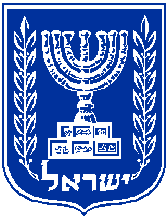 מדינת ישראללשכת הפרסום הממשלתית(לפ"מ)מכרז מסגרת פומבי מס' 115/10/21לביצוע מחקרי שוק בחו"ל עבור לשכת הפרסום הממשלתיתאוקטובר 2022מכרז מסגרת פומבי מס' 115/10/21 לביצוע מחקרי שוק בחו"ל עבור לשכת הפרסום הממשלתיתכללילשכת הפרסום הממשלתית (להלן: "לפ"מ" או "המזמין") פונה בזה בבקשה לקבלת הצעות לביצוע מחקרי שוק בחו"ל (להלן: "השירותים"), הכל בהתאם לדרישות ולהיקפים המפורטים להלן.לפ"מ הינה יחידה מנהלית במשרד ראש הממשלה, אשר מעניקה שירותי פרסום למשרדי הממשלה ולגופים ציבוריים נוספים. לפ"מ מעוניינת בהתקשרות עם מכוני מחקר אשר יבצעו מעת לעת מחקרי שוק בחו"ל, במדינות השונות בהן תיערך פעילות שיווקית ו/או פרסומית, תוך שימוש במתודולוגיות מחקר מגוונות. המכרז הינו מכרז מסגרת, במסגרתו ייבחרו עד שלושה ספקים כזוכים אשר ירכיבו את רשימת ספקי המסגרת אליהם תיערך מעת לעת פנייה פרטנית, לפי צרכי המזמין ובהתאם לסעיף 10 להלן.עם הספקים הזוכים ייחתם הסכם התקשרות למתן השירותים (להלן: "ההסכם") בנוסח המצ"ב כנספח ז' למכרז זה. יובהר, כי עד לחתימת ההסכם על ידי שני הצדדים להסכם לא יתקיימו ביניהם יחסים חוזיים, ואין בהודעה על זכייה כדי ליצור יחסים חוזיים בין מציע אשר יוכרז כזוכה לבין המזמין.רשאים להשתתף במכרז רק גופים העומדים בכל תנאי הסף המפורטים להלן בסעיף 4 למכרז.הצעות שלא יוגשו בדיוק על פי תנאי המכרז עלולות להיפסל.מסמכי המכרז, לרבות הנספחים, הינם רכוש המזמין ובבעלותו הבלעדית. המציעים אינם רשאים לעשות כל שימוש במסמכים אלה אלא לצורך הגשת הצעה במכרז. על המציע חלה חובת סודיות לגבי תוכן המסמכים.ריכוז לוחות זמנים למכרז:מועד אחרון להגשת ההצעות – יום ה', 17.11.2022, בשעה 12:00.מועד אחרון לשאלות הבהרה – יום ב', 07.11.2022, בשעה 12:00.השירותים הנדרשיםהמחקרים הנדרשים במכרז זה הם מחקרי שוק בחו"ל, אשר יתבצעו במתכונת הבאה: תכנון המחקר, ניתוח הנתונים וכתיבת הדו"ח המסכם יתבצעו בארץ ע"י הספק שייבחר; איסוף הנתונים יתבצע בחו"ל, על ידי הספק שייבחר או ע"י ספק משנה מטעמו. הספק שייבחר בפנייה הפרטנית יהיה רשאי להעסיק קבלני משנה לצורך ביצוע המחקרים, אולם האחריות הבלעדית והכוללת תחול עליו בלבד.כיום, המדינות הרלוונטיות למתן השירותים הינן: ארה"ב, רוסיה, איטליה, צרפת, גרמניה, אנגליה, הולנד, פולין, ברזיל, סין, הודו ואיחוד האמירויות. יודגש כי אין מדובר ברשימה שלמה וממצה. יתכן ושירותי המחקר יתבקשו גם במדינות אחרות בהמשך, על פי צרכי לפ"מ כפי שיהיו מעת לעת.הספק שייבחר בפנייה הפרטנית יידרש לבצע מחקרי שוק בחו"ל, בהתאם למפורט בפנייה הפרטנית שתיערך לכל הספקים אשר ייבחרו כספקי מסגרת במכרז זה, תוך שימוש במתודולוגיות מחקר מגוונות, ובכלל זה: ראיונות פנים אל פנים (בקרב קהלים מתמחים – כגון סוכני נסיעות, אנשי אקדמיה וכיוב'); קבוצות מיקוד; מחקר ייעודי אינטרנטי; מחקר אומניבוס אינטרנטי על מדגם מייצג של האוכלוסייה; ועוד.בסיום המחקר יגיש הספק הזוכה דו"חות בשפה העברית ובשפה האנגלית, ולעתים, לפי דרישת המזמין, גם בשפת המקור בה נערך המחקר. הספק יתבקש לכלול בדו"חות ניתוח ופרשנות של מכון המחקר המקומי (הפועל במדינה בה נעשה המחקר).במידת הצורך, יתבקש הספק להוסיף נושאים נוספים לדו"חות, כגון:נתונים השוואתיים תוך התייחסות למדינות השונות ו/או לתקופות שונות.רקע כללי להבנת הקונטקסט התרבותי-סוציולוגי של הנבדקים. מדדי נורמה שאופייניים לקהל היעד הנמדד, על מנת להעריך בצורה מדויקת את התוצאות שהתקבלו.על פי דרישת לפ"מ, הספק שייבחר יתבקש להציג בסוף כל מחקר את תוצאות המחקר בפני נציגי לפ"מ והלקוח.היקף השירותים הנדרשים במסגרת מכרז זה תלוי בצרכיהם המשתנים של לקוחות המזמין, ואין באפשרותו של המזמין להעריך את היקפם המדויק. על פי ההערכה, היקף השירותים הנדרש עשוי להגיע ל-30 הזמנות עבודה בשנה. מובהר בזאת כי היקף העבודה כאמור הינו בגדר הערכה בלבד, והמזמין איננו מתחייב על מספר הזמנות העבודה שיידרשו, או על היקף עבודה מינימלי או מקסימלי, בכל היקף שהוא.למען הסר ספק יובהר, כי המזמין עשוי להידרש למספר הזמנות עבודה בהיקף הגדול מן ההערכה המפורטת לעיל, או בהיקף הנמוך ממנה, הכל לפי שיקול דעתו הבלעדי ועל פי צרכיו. בעצם הגשת ההצעה למכרז זה מצהיר המציע כי לא יהיו לו טענות ו/או תביעות בגין מספר הזמנות העבודה שיידרשו ממנו בפועל, כמפורט לעיל, היה ויזכה במכרז.אין בעצם הזכייה בהליך זה ו/או בהתקשרות בין המזמין ובין הספק הזוכה כדי לחייב את המזמין לפנות אל הספק הזוכה לביצוע שירותים בכל היקף שהוא או בכלל. הספקים הזוכים במכרז המסגרת יהיו זכאים לתמורה אך ורק בעבור עבודות שביצעו בפועל, בעקבות זכייתם בפנייה פרטנית.ספקי המסגרת יעמידו לרשות המזמין מנהל מחקר קבוע, המועסק אצל הספק במסגרת יחסי עובד-מעסיק ואשר יידרש לעמוד בתנאי הסף המפורטים בסעיף 4 להלן. מנהל המחקר הקבוע יהיה איש הקשר בין המזמין לבין ספק המסגרת, ויהיה זמין לקבלת הפניות הפרטניות והזמנות העבודה מטעם המזמין, באמצעות דוא"ל ובאמצעות מענה טלפוני, בימים א'-ה' בין השעות 8:30-18:30.זמינות: עבודת לפ"מ מתבצעת לאורך השנה כולה ולאורך כל שעות היום. עיקר העבודה נדרשת בשעות העבודה המקובלות אך לעיתים קרובות נדרשות עבודות בדחיפות רבה ומעבר לשעות העבודה המקובלות.משך ההתקשרותתקופת ההתקשרות הינה לשנה, החל מיום החתימה על הסכם המסגרת עם המציעים אשר ייבחרו על ידי המזמין כספקי המסגרת לביצוע השירותים נשוא מכרז זה.למזמין תהא זכות ברירה (אופציה) להאריך ו/או להרחיב את ההתקשרות, לפי שיקול דעתו הבלעדי ובהתאם לצרכי המזמין, בתנאי מכרז זה לרבות נספחיו, ובכפוף לקיום תקציב, בתקופות נוספות בנות עד שנה כל אחת, ובאופן שסך כל תקופת ההתקשרות לא יעלה על חמש שנים.יובהר, כי המזמין יהיה רשאי, לפי שיקול דעתו הבלעדי, להאריך ו/או להרחיב את ההתקשרות רק עם חלק מספקי המסגרת כאמור, וכי המזמין איננו מתחייב כי ההתקשרות תוארך ו/או תורחב עם כל הספקים או עם חלקם.המזמין יהיה רשאי, לפי שיקול דעתו הבלעדי ובהודעה בכתב 30 יום מראש, להפסיק את ההתקשרות בכל עת או לצמצם את היקף השירותים, מכל סיבה שהיא.תנאי סף למגיש ההצעהעל המציע לעמוד בכל תנאי הסף המפורטים להלן ולצרף את כל המסמכים הנדרשים לצורך הוכחת עמידתו בתנאי הסף. אי מילוי של כל הדרישות המפורטות בפרק זה עלול לגרום לפסילת ההצעה על הסף.רשאים להגיש הצעות רק מציעים אשר במועד הגשת ההצעה עומדים בכל תנאי הסף המצטברים הבאים: המציע הינו תאגיד הרשום כדין במדינת ישראל, בכל מרשם המתנהל על פי דין לגבי תאגידים מסוגו של המציע, או שהינו עוסק מורשה, והינו בעל כל הרישיונות / הרישויים / התקנים / ההיתרים הנדרשים על פי דין למתן השירות נשוא המכרז, בין שנדרשו באופן מפורש במסגרת מכרז זה ובין אם לאו.להוכחת סעיף זה, יש לצרף תעודת התאגדות תקפה ממרשם רשמי בישראל (רשם החברות או רשם השותפויות) או תעודת עוסק מורשה עדכנית, ולמלא את טופס פרופיל המציע, המצ"ב כנספח א' למכרז זה.במהלך התקופה שמיום 01.01.2018 ואילך, ביצע המציע לכל הפחות 3 מחקרי שוק בחו"ל, עבור לקוחות ישראליים, כאשר לפחות אחד מהם איכותני ואחד מהם כמותי, בהיקף כספי מינימלי של 100,000 ₪, כולל מע"מ לכל אחד מן המחקרים.הוכחת סעיף זה תיעשה באמצעות מילוי החלקים הרלוונטיים בטופס פרופיל המציע.העמדת מנהל מחקר קבוע לרשות המזמין, אשר יידרש לעמוד בתנאי הסף המצטברים הבאים:מנהל המחקר הקבוע מועסק על ידי המציע במסגרת יחסי עובד-מעסיק;מנהל המחקר הקבוע הינו בעל ניסיון של 5 שנים לפחות בניהול מחקרי שוק;במהלך התקופה שמיום 01.01.2018 ואילך, ניהל מנהל המחקר הקבוע לכל הפחות 3 מחקרים בחו"ל, מטעם מכון מחקר ישראלי.הניסיון הרלוונטי של מנהל המחקר הקבוע יפורט במסגרת טופס פרופיל המציע, המצ"ב כנספח א' למכרז זה, וזאת בנוסף לקו"ח אשר יצורפו להצעה.היקף מחזור עסקיו השנתי של המציע בשנת 2020 או בשנת 2021 במתן שירותי מחקרי שוק, לא פחת מסך של 4,500,000 (ארבע וחצי מיליון) ₪ כולל מע"מ.הוכחת סעיף זה תיעשה באמצעות אישור מתאים מטעם רואה חשבון, כדוגמת הנוסח המופיע בנספח ה' למכרז.המציע הגיש ערבות מכרז, כמפורט בסעיף 5(י) למכרז זה.קיומם של כל האישורים הנדרשים לפי חוק עסקאות גופים ציבוריים, התשל"ו-1976 (להלן: "חוק עסקאות גופים ציבוריים") לרבות:תצהיר המאומת על ידי עורך דין בדבר העדר הרשעות של המציע ו-"בעל זיקה" אליו (כהגדרתו בסעיף 2ב לחוק עסקאות גופים ציבוריים) ביותר משתי עבירות לפי חוק עובדים זרים, התשנ"א-1991 (להלן: חוק עובדים זרים) וחוק שכר מינימום, התשמ"ז-1987 (להלן: חוק שכר מינימום), או לחילופין שהורשעו ביותר משתי עבירות ולא חלפה שנה אחת לפחות ממועד ההרשעה האחרונה ועד למועד הגשת ההצעה. התצהיר יוגש על גבי נספח ג' למכרז.אישור פקיד מורשה, רואה חשבון או יועץ מס, המעיד שהמציע מנהל פנקסי חשבונות על פי פקודת מס הכנסה [נוסח חדש] וחוק מס ערך מוסף, התשל"ו-1975 או שהוא פטור מניהולם ומדווח לפקיד שומה על הכנסותיו וכן מדווח למנהל מס ערך מוסף על עסקאות שמוטל עליהן מס לפי חוק מס ערך מוסף.תצהיר המאומת על ידי עורך דין כי המציע עומד בהוראות סעיף 9 לחוק שוויון זכויות לאנשים עם מוגבלות, התשנ"ח-1998 או שהן אינן חלות עליו, וכי המציע פועל כמתחייב בסעיף 2ב1 לחוק עסקאות גופים ציבוריים. התצהיר יוגש על גבי נספח ד' למכרז. במקרה שבו המציע, כאישיות משפטית עצמאית, אינו עומד בתנאי הסף המפורטים במכרז ושבעברו של המציע התרחש שינוי ארגוני (לדוגמה התאגדות מציע מעוסק מורשה לחברה, רכישת פעילות, התאגדות כחברה, רה-ארגון או איחוד של חברות בדרך אחרת), באופן בו הפעילות הרלוונטית לצורך עמידה בתנאי הסף השתלבה אצל המציע, יוכל המציע לצרף לנתוניו את נתוני הגוף בו התקיימה הפעילות לפני השינוי הארגוני. החלטה בדבר הכרה כאמור תהיה בכפוף לשיקול דעת המזמין.פירוט המסמכים שיש לצרף להצעהחוברת ההצעה תכלול את המסמכים הבאים:	כל האישורים והמסמכים הנדרשים על מנת להוכיח את עמידת המציע בתנאי הסף המפורטים לעיל.טופס פרופיל המציע, בהתאם לנוסח המצ"ב בנספח א'. יש למלא את כל הפרטים בכתב יד בלבד.פרופיל ספק המפרט את תחומי ההתמחות; שנות הפעילות; תחומי הפעילות; מצבת כוח האדם; סוגי לקוחות; ניסיון קודם בביצוע השירותים.פירוט מתודולוגיות ייעודיות ו/או ייחודיות של המציע לבדיקת קונספט קריאטיבי, אפקטיביות פרסום ונכסיות מותג - יש לפרט מתודולוגיה אחת עבור קונספט קריאטיבי (קרי, בדיקת סטורי בורד או חומר קריאטיבי שהופק), מתודולוגיה אחת עבור אפקטיביות פרסום ומתודולוגיה אחת עבור נכסיות מותג.קו"ח עדכניים של מנהל המחקר הקבוע אשר יעמיד המציע לרשות המזמין.תעודת התאגדות תקפה ממרשם רשמי בישראל (רשם החברות או רשם השותפויות) או תעודת עוסק מורשה עדכנית.נסח חברה/שותפות עדכני לעניין היעדר חובות לרשם החברות/השותפויות, הניתן להפקה דרך אתר האינטרנט של רשות התאגידים, ככל שהמציע הינו תאגיד. במידה ולמציע אין בנמצא נסח המאשר את הנ"ל, יהיה עליו להעביר, כתנאי לחתימת ההסכם אם יוכרז כזוכה במכרז, נסח עדכני אשר לא מצוינים בו חובות אגרה שנתית לשנים שקדמו לשנה שבה מוגשת ההצעה ולא מצוין בו כי המציע הינו חברה מפרת חוק או שהיא בהתראה לפני רישום כחברה מפרת חוק.תצהיר בדבר התחייבות מציעים במכרז (הצהרה כללית), בהתאם לנוסח המצ"ב בנספח ב' להלן, חתום על ידי מורשי החתימה מטעם המציע.אישורים עדכניים הנדרשים לפי חוק עסקאות גופים ציבוריים, כמפורט להלן:תצהיר חתום ומאומת כדין, לפי החוק האמור, בנוסח המצורף כנספח ג' למכרז, כמפורט בסעיף 4(ו)(1) לעיל.אישור פקיד מורשה, רואה חשבון או יועץ מס, כמפורט בסעיף 4(ו)(2) לעיל.תצהיר חתום ומאומת ע"י עורך דין בדבר עמידה בסעיף 9 לחוק שוויון זכויות לאנשים עם מוגבלות, בנוסח המצורף כנספח ד' למכרז, כמפורט בסעיף 4(ו)(3) לעיל.אישור רו"ח על מחזור עסקיו של המציע, כדוגמת הנוסח המצורף בנספח ה' להלן, כנדרש בסעיף 4(ד) לעיל.ערבות אוטונומית מקורית (להלן: "ערבות מכרז") אשר אינה מוגבלת בכל תנאי ו/או סייג, בסך  50,000 ש"ח (חמישים אלף שקלים חדשים) בתוקף עד ליום 30.03.2023.הערבות תהיה ערוכה בנוסח הקבוע בנספח ו' למכרז. לא תתקבל ערבות בנוסח שונה מהמפורט במסמכי המכרז. הערבות תתקבל מבנק בארץ, מסולק בארץ (סולק לו רישיון סליקה לפי סעיף 36יא(א) לחוק הבנקאות (רישוי), התשמ"א-1981, אשר בתחומי פעולתו ובעיסוקיו המותרים ברישיונו מצוין "מתן ערבות לבעל עסק", בכפוף לאישור בנק ישראל) או מחברת ביטוח בארץ שברשותה רישיון לעסוק בביטוח, או רישיון מ-"מורשי לוידס" על פי חוק הפיקוח על שירותים פיננסיים (ביטוח), תשמ"א-1981, ושמופיעה ברשימת המבטחים בעלי רישיון לפעול בענף הביטוח למתן ערבויות, לפי הוראות החשב הכללי. יובהר כי ערבות מחברת ביטוח תהיה חתומה על ידי החברה עצמה, ולא על ידי סוכן הביטוח מטעמה.ועדת המכרזים של המזמין תהיה רשאית להחליט על חילוט ערבות המכרז, כולה או חלקה, בין היתר במקרים הבאים: המציע נהג במהלך המכרז בעורמה, בתכסיסנות או בחוסר ניקיון כפיים; המציע מסר לוועדת המכרזים מידע מטעה או מידע מהותי בלתי מדויק; המציע חזר בו מההצעה שהגיש למכרז, לאחר שחלף המועד האחרון להגשת הצעות במכרז; לאחר שהמציע נבחר כזוכה במכרז, המציע לא פעל לפי ההוראות הקבועות במכרז, שהן תנאי מוקדם ליצירת ההתקשרות; ועוד.מציע שייבחר כזוכה במכרז ויחתום על הסכם המסגרת יחליף את ערבות המכרז בערבות מסגרת דיגיטלית, כמפורט בסעיף 12 להלן ובהוראת תכ"ם "ערבויות דיגיטליות", מס' 14.4.1. הערבות תתקבל מבנק/חברת ביטוח המוסמכים להנפיק ערבויות דיגיטליות: https://govextra.gov.il/media/45327/application-list.xlsxהסכם התקשרות המצ"ב בנספח ז' להלן, לרבות נספח התחייבות לסודיות והיעדר ניגוד עניינים, חתום בראשי תיבות בכל עמוד, וכן חתימה וחותמת המציע במקום המיועד לכך בסוף ההסכם.עותק של מסמכי המכרז על כל נספחיו, חתום בראשי תיבות בכל עמוד וחתימה וחותמת המציע במקום המיועד לכך בסוף ההסכם.מסמך תשובות לשאלות הבהרה, ככל שיפורסם במסגרת מכרז זה, חתום על ידי המציע.על מציע העונה על הדרישות לתיקון לחוק חובת מכרזים (מספר 15), התשס"ג–2002 (להלן – התיקון לחוק), לעניין עידוד נשים בעסקים, להגיש אישור ותצהיר לפיו העסק הוא בשליטת אישה (על משמעותם של המונחים: "עסק"; "עסק בשליטת אישה"; "אישור"; ו"תצהיר" ראה התיקון לחוק).על פי התיקון לחוק, לאחר שקלול התוצאות, אם קיבלו שתי הצעות או יותר תוצאה משוקללת זהה שהיא התוצאה הגבוהה ביותר, ואחת מן ההצעות היא עסק בשליטת אישה, תיבחר ההצעה האמורה כזוכה במכרז ובלבד שצורף לה בעת הגשתה, אישור ותצהיר.הצעה אשר לא תוגש בהתאם להוראות סעיף זה יכול ותיפסל.תנאים כללייםהצעת המציע תהיה בתוקף למשך 90 יום מהמועד האחרון שנקבע להגשת ההצעות.הצעת המציע תוגש ע"י אישיות משפטית אחת בלבד וכל המסמכים והאישורים הנדרשים במכרז זה יהיו על שמה של אותה אישיות משפטית בלבד.מועד התקיימותם של כל תנאי הסף המפורטים לעיל לגבי המציע יהיה מועד הגשת ההצעה.המציע אינו רשאי לערוך שינוי כלשהו במסמכי המכרז, בין על ידי שינוי / תוספת / מחיקה בגוף המסמכים ובין על ידי צירוף מסמך הסתייגות נפרד. עם הזוכה במכרז ייחתם הסכם בנוסח המצ"ב, ללא הסתייגות. להסתייגויות כאמור לא יהיה כל תוקף כלפי המזמין והן עלולות לגרום לפסילת הצעתו של המציע / זכייתו של הזוכה. במסגרת הליך שאלות ההבהרה (כמפורט בסעיף 16 למכרז) ניתן יהיה לבקש שינויים בנוסח המכרז, אך אין לבצע כל שינוי שלא ניתן עבורו אישור מפורש בכתב במסגרת התשובות לשאלות ההבהרה.תנאים למתן שירותים על ידי הזוכה:לעיל ולהלן: "הקבלן" – המציע אשר ייבחר על ידי המזמין להעניק את השירותים נשוא המכרז.העבודה תבוצע ע"י הקבלן. הקבלן לא יהיה רשאי להעביר או להסב את זכויותיו עפ"י מכרז זה – כולן או חלקן – לצד שלישי, אלא בהסכמה מראש ובכתב מאת נציג המזמין לצורך מכרז זה.הקבלן מתחייב לבצע את העבודה במומחיות, במקצועיות ובמיומנות ועפ"י הסטנדרטים המקצועיים המקובלים.כל שירותי הקבלן, לרבות הדפסות וצילומים, ייעשו ע"י הקבלן ועל חשבונו.הקבלן לא ישתמש ברשתות המחשוב, הטלפונים ושירותים מנהליים אחרים של המזמין, לא יבצע עבודתו ממשרדי המזמין, לא יהיה ממונה על עובדים של המזמין ולא ייצג את המזמין כלפי גורמי חוץ.מובהר בזאת, כי כל חומר ומידע שייאסף ע"י הקבלן במהלך עבודתו יועמד לרשות המזמין ללא תנאי.כל הזכויות בחומרים, לרבות בחומרי הגלם ו/או בטיוטות ו/או בתוצרי המחקרים, שייכות למזמין, והקבלן אינו רשאי לעשות בהם שימוש כלשהו.מדינת ישראל תהא רשאית להשתמש בתוצרי השירותים בכל עת ובכל אופן שהוא, לרבות פרסומם בכל אמצעי שהוא.הצהרת הקבלןבחתימתו על ההצעה במכרז זה, הקבלן מצהיר ומתחייב כי:אין בפניו כל מניעה או הגבלה לעניין הגשת ההצעה למזמין במסגרת מכרז זה ו/או לעניין תוכן ההצעה, כולה או חלקה ו/או לעצם ההתקשרות עם המזמין על פי מכרז זה.אין בהתקשרות על פי מכרז זה כדי לפגוע בכל זכות יוצרים, סוד מסחרי, זכות קניין כלשהי, לרבות כל זכות לקניין רוחני וכי לא הוגשה נגדו תביעה כלשהי על הפרת זכויות כאמור.הקבלן מצהיר כי ידוע לו שעל השירות להתבצע באיכות גבוהה ביותר, באופן קפדני ויסודי, בהתאם לסטנדרטים הגבוהים המקובלים אצל המזמין.הקבלן מצהיר כי ידוע לו שיידרש, בכפוף לשיקול דעתו של המזמין, להגיש דיווחים וחשבונות הנדרשים לצורך תשלום עבור עבודתו, במסגרת פורטל הספקים הממשלתי, בשים לב להוראות התכ"ם והנחיות החשב הכללי הרלוונטיות, ומתחייב כי יחתום על חוזה שימוש בפורטל הספקים, כמפורט בהוראת התכ"ם מס' 7.12.5. לחילופין, מתחייב הקבלן כי ימציא אישור כספק הרשום לפורטל הספקים. הקבלן מצהיר ומתחייב כי ידוע לו שיישא בכלל העלויות הכרוכות בהתחברות לפורטל הספקים הממשלתי.הקבלן מצהיר כי ידוע לו שהמזמין רשאי לדרוש להחליף את מנהל המחקר הקבוע (להלן: "בעל המקצוע") בבעל מקצוע חלופי ברמה הנדרשת, לפי שיקול דעתו הבלעדי.הקבלן מצהיר כי ידוע לו שאינו רשאי להחליף מיוזמתו את בעל המקצוע ללא קבלת אישור המזמין בכתב ומראש.הקבלן מתחייב שבכל מקרה בו נבצר מבעל המקצוע לבצע את העבודה מחמת מחלה, חופשה, שירות מילואים או מכל סיבה אחרת, יחליף אותו בבעל מקצוע אחר בעל כישורים מתאימים ובאותה רמה מקצועית, בכפוף לאישור המזמין.זכויות בסיום ההתקשרות – הקבלן מצהיר כי בתום תקופת ההתקשרות או מיד עם דרישה ראשונה של המזמין בכתב, יעביר לידי המזמין ו/או מי מטעמו את כל החומרים הנמצאים ברשותו. העברת החומרים לידי המזמין תהא באחריות הקבלן ועל חשבונו.הקבלן מצהיר כי ידוע לו שלצורך ביצוע השירות נדרשת ממנו זמינות גבוהה ביותר במשך כל ימות השבוע וכי עליו לעמוד בלוחות הזמנים שיוגדרו על ידי המזמין, וכי מנהל המחקר הקבוע שיעמיד לרשות המזמין יהיה זמין וייתן מענה טלפוני לנציגי המזמין, לפי הצורך, לעניין אישור קבלת הזמנות, דיווח על פגמים ו/או תקלות וכיוב'.מדינת ישראל ו/או לשכת הפרסום הממשלתית היא הבעלים הראשון של כל זכויות היוצרים בכל תוצרי השירותים על פי מכרז זה, לפי הוראות סעיף 36 לחוק זכות יוצרים, התשס"ח-2007 (להלן: "חוק זכות יוצרים"), לרבות בסקיצות, ניירות עבודה, תוצרים מוגמרים ו/או חלקיים וכן כל חומר גלם שייוצר במהלך מתן השירותים (להלן: "תוצרי השירותים").כל זכויות הקניין הרוחני בתוצרי השירותים של עבודת הקבלן ו/או המועסקים על ידו ו/או מטעמו יהיו בבעלות מלאה ובלעדית של מדינת ישראל ושלה בלבד, ללא הגבלת זמן, והיא תהא רשאית לנהוג בהם כמנהג בעלים ולבצע בהם כל שימוש שתראה לנכון, בתוך תקופת ההתקשרות ולאחריה, לרבות ביצוע שינויים והכנסת תוספות, השלמות, עריכה מחדש, פרסום והעברתם לאחר, בתמורה או שלא בתמורה, ולא ייראו בפעולות אלו כסילוף, פגימה או פעולה פוגענית ביצירה.חתימת הקבלן על ההצעה כמוה כוויתור על כל זכויות היוצרים וזכויות מתחום הקניין הרוחני לרבות זכותו המוסרית לפי סעיף 46 לחוק זכות יוצרים, וכן כמוה כמתן אישור לכל שימוש שתעשה לשכת הפרסום הממשלתית בתוצרי השירותים כאמור, ללא הגבלת זמן.ניגוד עניינים / סודיות / בעלותהזוכה במכרז יצהיר ויתחייב שאין ולא יהיה לו, החל ממועד הגשת ההצעה למכרז זה, במהלך תקופת ההתקשרות בין הצדדים ולאחריה, ניגוד עניינים מכל מין וסוג שהוא.הזוכה יידרש לחתום על התחייבות לשמירת סודיות ללא הסתייגות ולהתחייב כי כל חומרי הגלם ו/או הנתונים הנוגעים לשירות שיינתן על ידו, לרבות כל הישיבות/פגישות בהן ייטלו חלק וכן כל הממצאים, התוצרים והנתונים הנוגעים לשירות שיינתן על ידו, לרבות תוצרי עבודתו, יישמרו בסוד לאורך תקופת ההתקשרות ולאחריה, אלא אם כן התקבל אישור מראש ובכתב של המזמין להעברת חומרי הגלם ו/או הנתונים כאמור. הזוכה או מי מטעמו לא יעשו שימוש במידע שיגיע לידיעתם במסגרת מתן השירותים.הזוכה יתחייב כי לא יציג לאף גורם למעט לנציגי לשכת הפרסום הממשלתית ו/או מי מטעמם את תוצאות העבודה האמורה בתקופת ההתקשרות ולאחריה, ובכלל זה, כל מסמך שיכין הזוכה במסגרת מתן השירותים, זולת אם קיבל לכך אישור מראש ובכתב מהמזמין.בחירת ספקי המסגרתהליך בחירת ספקי המסגרת במכרז זה יתבצע בשני שלבים:בשלב הראשון תיבדקנה כל ההצעות אשר התקבלו עד למועד האחרון להגשת הצעות, ביחס לעמידתן בתנאי הסף המפורטים לעיל. רק הצעה אשר עמדה בכל תנאי הסף הנדרשים תיבדק בשלב הבא. בשלב השני תיבדק איכות ההצעות (100% מתוך 100%), בהתאם למשקלות ולדרישות המפורטות להלן. יובהר כי רק הצעות אשר תקבלנה ציון איכות של 70 נק' לפחות מתוך 100 נק' כאמור, תוכלנה להיבחר כזוכות במכרז המסגרת.ככל שבמקום השלישי קיבלו שתי הצעות או יותר תוצאה משוקללת זהה, ואחת מן ההצעות היא של "עסק בשליטת אישה", כהגדרתו בסעיף 5(יד) לעיל, תיבחר ההצעה האמורה כזוכה במכרז, בכפוף לאמור בהמשך סעיף זה ובלבד שצורף לה, בעת הגשתה, אישור ותצהיר.השלב השני – בחינת איכות ההצעות (100%)בחינת איכות ההצעות תיעשה על פי אמות המידה הבאות:	42% - הצגת מתודולוגיות ייעודיות ו/או ייחודיות של המציע לבדיקת קונספט קריאטיבי, אפקטיביות פרסום ונכסיות מותג:המציעים יידרשו להציג ולפרט 3 מתודולוגיות התואמות את אופי הפעילות של לפ"מ, כמפורט להלן:מתודולוגיה אחת עבור קונספט קריאטיבי (קרי בדיקת סטורי בורד או חומר קריאטיבי שהופק);מתודולוגיה אחת עבור אפקטיביות פרסום;מתודולוגיה אחת עבור נכסיות מותג;לכל מתודולוגיה יינתן ניקוד של עד 14 נקודות בהתאם להתרשמות ועדת המשנה על פי הפרמטרים הבאים: נראות מסמך המתודולוגיות, איכות המתודולוגיות (פתרונות מדידה ומעקב אחר קונספט קריאטיבי, אפקטיביות פרסום ונכסיות מותג, איכות הפרזנטציה) ובסה"כ עד 42 נקודות.המתודולוגיות יפורטו במסמך נפרד שיצורף להצעה, בהתאם לנדרש בסעיף 5ג' למכרז. לגבי כל אחת מן המתודולוגיות יידרש המציע להציג דוגמא למחקר; שיטת המחקר; קהלי היעד שהוגדרו למחקר; היקף השאלון בסקר כמותי; כמות קבוצות המיקוד במחקר איכותני; תובנות מקצועיות בעקבות המחקר.מציעים אשר יגישו את הצעתם במועד ועל פי כל ההנחיות הנדרשות יתייצבו לפרזנטציה שתקבע בתיאום מראש עם המציעים, במשרדי המזמין או באמצעות "זום", לצורך הצגת סעיף זה בלבד ובכפוף לזכויות המזמין על פי מכרז זה.35% - ניסיון המציע בביצוע מחקרים (איכותי ו/או כמותי) במדינות: ארה"ב, רוסיה, איטליה, צרפת, גרמניה, אנגליה, הולנד, פולין, ברזיל, סין, הודו ואיחוד האמירויות. המציעים יידרשו לפרט אודות 5 מחקרים (איכותיים ו/או כמותיים) שנעשו באחת או יותר מהמדינות שלעיל עבור לקוחות ישראליים החל מיום 01.01.2018 ואילך. לכל מחקר יינתן ניקוד של 7 נקודות ובסה"כ עד 35 נקודות.הפירוט יכלול, בין היתר, את גודל מדגם, מתודולוגיה, היקף שאלון במחקר כמותי ושאלת המחקר.הניסיון הרלוונטי של המציע יפורט במסגרת טופס פרופיל המציע המצ"ב כנספח א' למכרז זה.12% - ניסיון מנהל המחקר הקבוע בביצוע מחקרים איכותיים בישראל או בחו"ל. המציעים יידרשו לפרט אודות 5 מחקרים איכותיים שנעשו בישראל או בחו"ל ע"י מנהל המחקר הקבוע החל מיום 01.01.2018 ואילך. לכל מחקר יינתן ניקוד בסך 2.4 נקודות ובסה"כ עד 12 נקודות.הניסיון הרלוונטי של מנהל המחקר הקבוע יפורט במסגרת טופס פרופיל המציע, המצ"ב כנספח א' למכרז זה, וזאת בנוסף לקורות החיים של מנהל המחקר הקבוע אשר יצורפו להצעה.11% - ניסיון מנהל המחקר הקבוע בביצוע מחקרים כמותיים בישראל או בחו"ל. המציעים יידרשו לפרט אודות 5 מחקרים כמותיים שנעשו בישראל או בחו"ל ע"י מנהל המחקר הקבוע החל מיום 01.01.2018 ואילך. לכל מחקר יינתן ניקוד של 2.2 נקודות ובסה"כ עד 11 נקודות.הניסיון הרלוונטי של מנהל המחקר הקבוע יפורט במסגרת טופס פרופיל המציע, המצ"ב כנספח א' למכרז זה, וזאת בנוסף לקורות החיים של מנהל המחקר הקבוע אשר יצורפו להצעה.סה"כ: 100%.הבהרה: אין מניעה שהניסיון הרלוונטי של מנהל המחקר הקבוע יהיה חופף לניסיון הרלוונטי של המציע.הזוכים בהליך זה, אשר ייבחרו כספקי המסגרת, יהיו שלושת המציעים אשר קיבלו את הציון הגבוה ביותר, ובלבד שהניקוד שקיבל כל אחד מהם בעבור איכות ההצעה כאמור, לא פחת מ-70 נק' מתוך 100 נק' ובכפוף לזכויות המזמין המפורטות בסעיף 15 להלן, ובכלל זה זכותו של המזמין לבחור פחות משלושה ספקי מסגרת בהליך זה.הליך הפנייה הפרטנית ותנאיההמזמין יערוך מעת לעת, בהתאם לצרכיו ולפי שיקול דעתו הבלעדי, פנייה פרטנית בכתב אל כל ספקי המסגרת.יובהר, כי פנייה פרטנית כאמור עשויה לכלול ו/או לאגד מספר עבודות אשר מאופיינות בפעילות דומה ומתקיימות לאורך זמן.פנייה פרטנית בסכום של עד 50,000 ₪:פנייה פרטנית בסכום של עד 50,000 ₪ תבוצע על ידי היחידה המזמינה, ולא על ידי ועדת המכרזים של המזמין.הפנייה תופץ באופן זהה לכל ספקי מכרז המסגרת.ההצעות תוגשנה לתיבת המכרזים במשרדי המזמין, או באמצעות דוא"ל, לפי שיקול דעתו של המזמין ובהתאם לתנאי הפנייה הפרטנית.פנייה פרטנית בסכום העולה על 50,000 ₪:פנייה פרטנית בסכום העולה על 50,000 ₪ תבוצע על ידי ועדת המכרזים של המזמין.הפנייה תופץ באופן זהה לכל ספקי מכרז המסגרת.ההצעות תוגשנה לתיבת המכרזים במשרדי המזמין, או באמצעות דוא"ל, לפי שיקול דעתו של המזמין ובהתאם לתנאי הפנייה הפרטנית.בכל פנייה פרטנית תיקבענה אמות המידה לבחירת ההצעה הזוכה, כאשר המזמין יהא רשאי, אך לא חייב, לכלול באמות המידה מרכיבי איכות, לפי שיקול דעתו הבלעדי.המזמין יהיה רשאי לדרוש מספקי המסגרת, במסגרת הפנייה הפרטנית, בעלי מקצוע חלופיים או נוספים לעומת אלו שהוצעו במסגרת המכרז, מכל סיבה שהיא ולפי שיקול דעתו הבלעדי.במסגרת הפנייה הפרטנית יידרשו ספקי המסגרת להגיש הצעת מחיר מטעמם לביצוע השירותים המפורטים בפנייה הפרטנית.כל ספקי המסגרת מחויבים במענה לפניית המזמין.המזמין יהא רשאי לבצע פנייה פרטנית במסגרתה יידרש הספק הזוכה לחתום על הסכם התקשרות, וזאת בנוסף להסכם המסגרת שנחתם בעקבות זכייתו של הספק במכרז המסגרת.יובהר, כי הסכם התקשרות אשר נחתם בעקבות פנייה פרטנית כאמור יעמוד בתוקפו אף אם לא יוארך תוקפו של הסכם המסגרת עם הספק ו/או יפורסם מכרז חדש בנושא, והמזמין יהא רשאי להאריך את תקופת ההתקשרות עם הזוכה בפנייה הפרטנית כאמור, בהתאם לתנאי הסכם ההתקשרות.מבלי לגרוע מן האמור לעיל, המזמין יהא רשאי להרחיב את ההתקשרות עם מי מספקי המסגרת בקשר עם פנייה פרטנית קודמת עפ"י שיקול דעתו הבלעדי וזאת בלא שיבוצע הליך נוסף בין ספקי המסגרת.ביטוחהקבלן מתחייב לבצע ולקיים את כל הביטוחים המפורטים בזה לטובתו ולטובת מדינת ישראל – לשכת הפרסום הממשלתית, ולהציג ללשכת הפרסום הממשלתית, את הביטוחים הכוללים את כל הכיסויים והתנאים הנדרשים כאשר גבולות האחריות לא יפחתו מהמצוין להלן:ביטוח חבות מעבידיםהקבלן יבטח את אחריותו החוקית כלפי עובדיו בביטוח חבות מעבידים בכל תחומי מדינת ישראל והשטחים המוחזקים. הביטוח יורחב לכסות את אחריותו של המבוטח כלפי עובדיו בעת שהותם הזמנית מחוץ לגבולות המדינה.גבול האחריות לא יפחת מסך 20,000,000 ₪ לעובד, למקרה ולתקופת הביטוח (שנה);הביטוח יורחב לכסות את חבותו של המבוטח כלפי קבלנים, קבלני משנה ועובדיהם, היה וייחשב כמעבידם.הביטוח יורחב לשפות את מדינת ישראל - לשכת הפרסום הממשלתית, היה ונטען לעניין קרות תאונת עבודה/מחלת מקצוע כלשהי כי הן נושאות בחבות מעביד כלשהי כלפי מי מעובדי הקבלן, קבלנים, קבלני משנה ועובדיהם שבשירותו.ביטוח אחריות כלפי צד שלישיהקבלן יבטח את אחריותו החוקית על פי דיני מדינת ישראל בביטוח אחריות כלפי צד שלישי גוף ורכוש (כולל נזקי גרר) בכל תחומי מדינת ישראל והשטחים המוחזקים;גבול האחריות לא יפחת מסך 2,000,000 ₪ למקרה ולתקופת הביטוח (שנה);בפוליסה ייכלל סעיף אחריות צולבת - CROSS LIABILITY;הביטוח יורחב לכסות את חבותו של המבוטח כלפי צד שלישי בגין פעילות של קבלנים, קבלני משנה ועובדיהם.בעלי מקצוע ובעלי תפקידים נוספים, אשר אינם נכללים במסגרת ביטוח חבות מעבידים של הקבלן, ייחשבו צד שלישי.הביטוח יורחב לכסות את אחריותו של הספק על פי כל דין בגין נזקין שייגרמו בחו"ל על ידיו ומי מטעמו.הביטוח יורחב לשפות את מדינת ישראל – לשכת הפרסום הממשלתית, ככל שתחשבנה אחראיות למעשי ו/או מחדלי הקבלן והפועלים מטעמו.ביטוח אחריות מקצועיתהקבלן יבטח את אחריותו המקצועית בביטוח אחריות מקצועית;הפוליסה תכסה כל נזק מהפרת חובה מקצועית של הקבלן, עובדיו ובגין כל הפועלים מטעמו ואשר אירע כתוצאה ממעשה, רשלנות, לרבות מחדל, טעות או השמטה, מצג בלתי נכון, הצהרה רשלנית שנעשו בתום לב, שייגרמו בקשר לביצוע מחקרי שוק בחו"ל ובין היתר כולל, ניתוח ואיסוף נתונים, הפקת דוחו"ת, ביצוע ראיונות, קבוצות מיקוד, ובהתאם למכרז ולהסכם עם מדינת ישראל – לשכת הפרסום הממשלתית.גבול האחריות לא יפחת מסך 1,000,000 ₪ למקרה ולתקופת הביטוח (שנה).הכיסוי על פי הפוליסה יורחב לכלול את ההרחבות הבאות:מרמה ואי יושר של עובדים;אובדן מסמכים, לרבות אובדן השימוש ו/או העיכוב עקב מקרה ביטוח;אחריות צולבת, אולם הכיסוי לא יחול על תביעות הקבלן כנגד מדינת ישראל - לשכת הפרסום הממשלתית;הארכת תקופת הגילוי לפחות 6 חודשים.הביטוח יורחב לשפות את מדינת ישראל – לשכת הפרסום הממשלתית, ככל שתחשבנה אחראיות למעשי ו/או מחדלי הקבלן והפועלים מטעמו.   דין שיפוט וגבולות טריטוריאליים יכללו את מיקום ביצוע השירותים בנוסף למדינת ישראל.ביטוחים נוספיםהקבלן ידאג ויוודא כי:ספקים, קבלנים, בעלי מקצוע ונותני שירותים כולל קבלני משנה בחו"ל - אשר עמם הוא מתקשר לצורך ביצוע השירותים על פי המכרז והחוזה יציגו ביטוחים הולמים לתחומי פעילותם בהתאם לעבודה/המוצרים/השרות הניתן על ידם. הביטוחים יכללו כיסוי לכל רכוש שלהם במסגרת פעילותם, לאחריות כלפי עובדיהם וכלפי צדדים שלישיים כולל ביטוחי אחריות מקצועית וחבות מוצר (ככל ורלוונטיים) וכאשר הפעילות משולבת עם שימוש כלי רכב גם ביטוחי כלי רכב הכוללים ביטוח חובה, רכוש ואחריות כלפי צד שלישי. הביטוחים יכללו הרחבי שיפוי לטובת מדינת ישראל – לשכת הפרסום הממשלתית, בהם מדינת ישראל – לשכת הפרסום הממשלתית, נכללות כמבוטחות נוספות בכפוף להרחבי השיפוי האמור, בנוסף יכלל סעיף ויתור על זכות התחלוף כלפי מדינת ישראל – לשכת הפרסום הממשלתית, ועובדיהן. הוויתור כאמור לא יחול לטובת אדם שגרם לנזק בזדון. ביטוח רפואי לנסיעות לחו"ל - בכל יציאה לחו"ל ביחס לפעילות נשוא התקשרות זו ירכוש הקבלן עבורו ועבור עובדיו וכל המשתתפים מטעמו בפעילות ביטוח נסיעות לחו"ל כמקובל הכולל שירותי אשפוז בבית חולים, הוצאות רפואיות שאינן במסגרת אשפוז, הטסה רפואית, טיפול חירום בשיניים, מטען אישי, ביטוח תאונות אישיות המורחב לכסות תאונת דרכים, ביטול נסיעה והחזר הוצאות נסיעה, אחריות כלפי צד שלישי, הטסת גופה, המשך אשפוז בארץ וכיסוי הוצאות נוספות כמקובל בביטוח כזה בגבולות אחריות סבירים.כלליבכל פוליסות הביטוח הנ"ל הנדרשות מהקבלן יכללו התנאים הבאים:לשם המבוטח יתווספו כמבוטחים נוספים: מדינת ישראל – לשכת הפרסום הממשלתית, בכפוף להרחבי השיפוי לעיל.בכל מקרה של צמצום או ביטול הביטוח ע"י אחד הצדדים לא יהיה להם כל תוקף אלא אם ניתנה על כך הודעה מוקדמת של 60 יום לפחות במכתב רשום לחשב לשכת הפרסום הממשלתית.המבטח מוותר על כל זכות תחלוף/שיבוב, תביעה, השתתפות או חזרה כלפי מדינת ישראל – לשכת הפרסום הממשלתית ועובדיהן, ובלבד שהוויתור לא יחול לטובת אדם שגרם לנזק מתוך כוונת זדון.הקבלן יהיה אחראי בלעדית כלפי המבטח לתשלום דמי הביטוח עבור כל הפוליסות ולמילוי כל החובות המוטלות על המבוטח על פי תנאי הפוליסות.ההשתתפויות העצמיות הנקובות בכל פוליסה ופוליסה תחולנה בלעדית על הקבלן.כל סעיף בפוליסות הביטוח המפקיע או מקטין בדרך כל שהיא את אחריות המבטח, כאשר קיים ביטוח אחר לא יופעל כלפי מדינת ישראל, והביטוח הינו בחזקת ביטוח ראשוני המזכה במלוא הזכויות על פי הביטוח.תנאי הכיסוי של הפוליסות הנ"ל, למעט ביטוח אחריות מקצועית, לא יפחתו מהמקובל על פי תנאי פוליסות "ביט" בכפוף להרחבת הכיסויים כמפורט לעיל.חריג כוונה ו/או רשלנות רבתי יבוטל ככל שקיים.הקבלן מתחייב בכל תקופת ההתקשרות החוזית עם מדינת ישראל – לשכת הפרסום הממשלתית, וכל עוד אחריותו קיימת, להחזיק בתוקף את פוליסות הביטוח. הקבלן מתחייב כי פוליסות הביטוח תחודשנה על ידו מדי תקופת ביטוח, כל עוד ההסכם עם מדינת ישראל – לשכת הפרסום הממשלתית בתוקף.אישור בחתימתו של המבטח על קיום הביטוחים יומצא על ידי הקבלן ללשכת הפרסום הממשלתית, עד למועד חתימת ההסכם. הקבלן מתחייב להציג את האישור חתום בחתימת המבטח אודות חידוש הפוליסות ללשכת הפרסום הממשלתית לכל המאוחר שבועיים לפני תום תקופת הביטוח.מובהר בזאת כי אישור/י הביטוח שיוצגו אינו/ם בא/ים לצמצם את התחייבויות הקבלן לפי סעיפי הביטוח המפורטים לעיל, ומתכונתו/תם התמציתית של אישור/י הביטוח שיוצג/ו הינו/ם אך ורק כדי לאפשר לחברות הביטוח לעמוד בהנחיות הפיקוח עליהן. הוראות הביטוח המחייבות הן אלו המופיעות לעיל. על הקבלן יהיה ללמוד דרישות אלה ובמידת הצורך להיעזר באנשי ביטוח מטעמו, על מנת להבין את הדרישות וליישמן בביטוחיו כנדרש לעיל.מדינת ישראל – לשכת הפרסום הממשלתית שומרות לעצמן את הזכות לקבל מהקבלן בכל עת את העתקי הפוליסות במלואן או בחלקן, במקרה של גילוי נסיבות העלולות להביא לתביעה בפוליסות ו/או על מנת שיוכלו לבחון את עמידת הקבלן בסעיפים אלו ו/או מכל סיבה אחרת, והקבלן יעביר את העתקי הפוליסות כאמור מיד עם קבלת הדרישה. הקבלן מתחייב לבצע כל שינוי או תיקון שיידרש על מנת להתאים את הפוליסות להתחייבויותיו על פי הוראות סעיף 11א' למכרז זה. מוסכם כי הקבלן יהיה רשאי למחוק מפוליסות הביטוח כאמור מידע עסקי ו/או מידע מסחרי סודי שאינו רלוונטי להתקשרות זו.הקבלן מצהיר ומתחייב כי זכות מדינת ישראל – לשכת הפרסום הממשלתית לעריכת הבדיקה ולדרישת השינויים כמפורט לעיל אינן מטילות על מדינת ישראל – לשכת הפרסום הממשלתית או על מי מטעמן כל חובה וכל אחריות שהיא לגבי פוליסות הביטוח / אישורי הביטוח כאמור, טיבם, היקפם ותוקפם, או לגבי העדרם, ואין בהן כדי לגרוע מכל חובה שהיא המוטלת על הקבלן לפי המכרז וההסכם, וזאת בין אם נדרשו התאמות ובין אם לאו, בין אם נבדקו ובין אם לאו.למען הסר כל ספק מוסכם בזה כי הביטוחים הנדרשים במכרז זה, גבולות האחריות ותנאי הכיסוי הם בבחינת דרישה מינימלית המוטלת על הקבלן, ואין בהם משום אישור המדינה או מי מטעמה להיקף וגודל הסיכון לביטוח ועליו לבחון את חשיפתו לסיכונים רכוש וחבות לרבות גוף ורכוש ולקבוע את הביטוחים הנחוצים לרבות היקף הכיסויים, וגבולות האחריות בהתאם לכך.אין בכל האמור בסעיפי הביטוח כדי לפטור את הקבלן מכל חובה החלה עליו על פי דין ועל פי ההסכם ואין לפרש את האמור כוויתור של מדינת ישראל – לשכת הפרסום הממשלתית על כל זכות או סעד המוקנים להם על פי כל דין ועל פי ההסכם.אי עמידה בתנאי סעיף זה תהווה הפרה יסודית של הסכם ההתקשרות.התחייבויות ופעילויות הנדרשות מאת הזוכה במכרזעם הודעת המזמין בדבר זכייה במכרז, ימציא הזוכה לידי המזמין את המסמכים הבאים:הסכם ההתקשרות המצ"ב כנספח ז', כשהוא חתום על ידי הזוכה ו/או בידי מורשי החתימה שלו. הסכם חתום לעבודה בפורטל הספקים, כנדרש בהוראת תכ"מ מס' 7.12.5.המצאת ערבות דיגיטלית אוטונומית בלתי מותנית למזמין (להלן: "ערבות מסגרת"), בסך של 50,000 (חמישים אלף) ₪ וזאת לתקופה של עד 90 יום מתום תקופת ההתקשרות. ערבות דיגיטלית, לפי התקן, הינה ערבות בפורמט של קובץ XML המורכב מהגדרות, מלל, שדות מובנים וחתימות אלקטרוניות. קובץ זה מנוהל בתוך מערכות מקבל הערבות ומנפיק הערבות ואין לו עותק פיזי. במידה שהמזמין יחליט להאריך את תקופת ההתקשרות, יידרש ספק המסגרת להאריך את תוקף הערבות או להמציא ערבות חדשה, בהתאם לדרישת המזמין.כל מסמך אחר שיידרש על ידי המזמין בהתאם לתנאי מכרז זה.מילוי הדרישות הנ"ל מהווה תנאי לסיום הליכי המכרז. במקרה שבו הספק הזוכה במכרז לא ממלא אחר דרישות המזמין תוך פרק הזמן שיוגדר, יוכל המזמין לתת לו ארכה להשלמת ביצוע הפעולות, לפסול את הצעתו, או להכריז על המדורג הבא כזוכה במכרז, בכפוף לביצוע הפעולות המנויות במכרז.מועד תחילת מתן השירות המציעים הזוכים יתחייבו להיערך למתן השירותים מיד עם קבלת ההודעה על הזכייה והעברת הסכם ההתקשרות החתום, בצירוף המסמכים המפורטים בסעיף 12 לעיל, או במועד אחר שייקבע על ידי המזמין, לפי שיקול דעתו הבלעדי.זכויות המזמין במכרז המסגרת ובכל פנייה פרטניתאין באמור במכרז זה ו/או בהסכם כדי לגרוע או למעט מכל זכות העומדת למזמין על פי כל דין, לרבות ההוראות לפי חוק חובת המכרזים, התשנ"ב-1992 או התקנות על פיו.המזמין רשאי לפסול הצעה שאין בה התייחסות מפורטת לסעיף מסעיפי המכרז ונספחיו, שלדעת המזמין מונע הערכת ההצעה כראוי, או שלא צורפו אליה כל האישורים הנדרשים או שהוגשה שלא במבנה הדרוש.המזמין רשאי לפנות אל המציעים, או אל מי מהם, לקבלת הבהרות, השלמות או תיקונים ביחס להצעותיהם.המזמין רשאי, לפי שיקול דעתו הבלעדי, בכל עת, בהודעה שתועבר בכתב לכלל המשתתפים, להקדים או לדחות את המועד האחרון להגשת הצעות וכן לשנות מועדים ותנאים אחרים הנוגעים למכרז זה.המזמין אינו חייב לבחור בהצעה הזולה ביותר או בכל הצעה שהיא, והוא רשאי לפנות למציעים פוטנציאליים נוספים בכל מועד שימצא לנכון ולמציעים לא תהיה זכות לפיצוי בשל כך. במקרה של ביטול המכרז או פנייה פרטנית, לא יהיה חייב עורך המכרז לפצות את המציעים או כל משתתף אחר במכרז או בפנייה, בכל צורה שהיא.המזמין יהא רשאי לבדוק בעצמו את אמיתות הפרטים המופיעים בהצעה, לרבות לעניין התקיימותם של תנאי הסף, לפנות לממליצים, להזמין את המציע לבירור ו/או לבדוק את הצעתו בכל דרך שיראה לנכון.המזמין שומר לעצמו את הזכות לנהל עם כל אחד מהמציעים מו"מ בנפרד לגבי הצעתו ו/או להחליט שלא להתקשר עם מציע כלל. המזמין שומר על זכותו לנהל מו"מ עם הזוכה בלא להודיע לו על זכייתו וכן לקיים, לפי החלטתו, הליך של Best and Final עם כל המציעים או עם חלקם.המזמין רשאי, בכל פנייה פרטנית, לבחור הצעה כלשהי בשלמותה או בחלקה, וכן לבחור ביותר מהצעה אחת ו/או לפצל את ביצוע השירותים בין מספר מציעים.מבלי לגרוע מן האמור לעיל, מובהר כי המזמין רשאי, על פי שיקול דעתו הבלעדי, למסור חלק מן השירותים המפורטים במכרז זה לכל מציע אחר, וכי המזמין אינו מתחייב, במישרין ו/או בעקיפין, כי השירותים המפורטים במכרז זה יבוצעו על ידי מציע אחד.מבלי לגרוע מן האמור לעיל, המזמין יהיה רשאי לבחור בהצעה שדורגה במקום השני בפנייה הפרטנית, במידה שהמציע שדורג במקום הראשון בפנייה הפרטנית מבצע באותה עת עבודה אחרת עבור המזמין בעקבות זכייתו בפנייה פרטנית אחרת, באופן שעלול, לדעת המזמין, להביא לכך שלא יעמוד בלוח הזמנים הנדרש לביצוע השירות.המזמין יהיה רשאי, בכל עת, להתקשר עם ספקים לביצוע שירותים מן הסוג המפורט במכרז שלא על פי מכרז זה, לפי שיקול דעתו הבלעדי, בין על ידי פרסום מכרז חדש ובין בפטור מחובת מכרז לפי כל דין, באופן שיעניק את מירב היתרונות למזמין בנסיבות העניין.מובהר בזאת כי אין במכרז ו/או בתוצאותיו כדי לפגוע בכוחן של התקשרויות קיימות של המזמין עם ספקים במועד חתימת ההסכם, ככל שישנן.המזמין רשאי, על פי שיקול דעתו הבלעדי, בכל עת, לבטל הליך זה ולפרסם הליך חדש, או לחילופין לפרסם מכרז חדש לביצוע השירותים נשוא מכרז זה ובכך להרחיב את רשימת הזוכים לביצוע השירותים כאמור.המזמין רשאי, על פי שיקול דעתו הבלעדי, בכל עת, לבטל הליך זה, בין לפני בחירת הזוכים ובין לאחר בחירת הזוכים, בשל שינוי צרכי המזמין ו/או לקוחותיו ו/או בשל היעדר תקציב לביצוע השירותים הנדרשים במכרז, כולם או חלקם.המזמין רשאי, בכל שלב שהוא, להפסיק בהודעה בכתב את מתן השירותים נשוא מכרז זה או כל פנייה לביצוע שירות. במקרה זה, יהיה הזוכה זכאי לתמורה בעבור השירותים שנעשו עד לשלב שבו ניתנה הודעה כאמור.פסילה בעקבות חוות דעת שלילית בכתב או מידע שקרי – המזמין יהא רשאי לפסול הצעה של מציע, אשר העניק למזמין או לגורם ממשלתי אחר שירותים בעבר ולא עמד בלוחות הזמנים ו/או בסטנדרטים המקצועיים הנדרשים, או שקיימת לגביו חוות דעת שלילית בכתב או דו"ח ביקורת לעניין טיב העבודה שסיפק, או שכלל בהצעתו למכרז זה ו/או למכרז אחר שפורסם על ידי המזמין מידע שקרי ו/או מטעה ו/או לא מדויק, אף אם הדבר נעשה בתום לב. במקרה זה תינתן למציע זכות טיעון בכתב או בעל פה, לפי שיקול דעת ועדת המכרזים של המזמין, בטרם מתן ההחלטה הסופית.כשירים נוספים לזכייה – הסתיימה, הופסקה או בוטלה ההתקשרות בין המזמין לבין הזוכים או מי מהם או שלא נחתם הסכם עם הזוכים בהליך זה, מכל סיבה שהיא, רשאי המזמין לפנות למציע שדורג במקום הרביעי בהתאם לתוצאות מכרז זה (וככל שתהא מניעה להתקשר עימו, יהא רשאי המזמין לפנות למציע שדורג במקום החמישי, וכן הלאה), לצורך ביצוע השירותים המפורטים במכרז, הכל לפי שיקול דעתו הבלעדי והמוחלט של המזמין. זכות זו של המזמין, עומדת לו הן לפני והן במהלך תקופת ההתקשרות עם הזוכים, וכל עוד לא חלפו שלוש שנים מיום תחילת ההתקשרות עם הזוכים.למען הסר ספק מובהר, כי אין בהודעה על הזוכים כדי לסיים את הליכי הבחירה ו/או כדי ליצור יחסים חוזיים בין המזמין ובין הזוכים או מי מהם, וכי בטרם חתימת מורשי החתימה מטעם המזמין על ההסכם בין הצדדים, רשאי המזמין לבטל את החלטתו על פי שיקול דעתו הבלעדי והמוחלט (וזאת מבלי שיהיה בכך כדי לגרוע מהצורך בקבלת אישורים נוספים לאחר ההודעה על הזכייה ומבלי שיהיה בכך כדי לגרוע מהאפשרות העומדת בפני המזמין לבטל או להפסיק את ההתקשרות בכל עת, כמפורט לעיל).כן יובהר, כי הגשת ההצעה למכרז זה ו/או לכל פנייה פרטנית מחייבת את המציע בלבד ואין בהגשת ההצעה כאמור כדי להטיל חבות משפטית כלשהי על המזמין. המזמין לא יישא בכל תשלום ולא ישתתף ו/או ישיב כל תמורה שהיא בגין הוצאות ו/או הפסדים ישירים ו/או עקיפים בהם נשא המציע בקשר עם הכנת הצעתו והשתתפותו במכרז ו/או בפנייה פרטנית.הנחיות להגשת ההצעהאת ההצעה המלאה על נספחיה יש להגיש ב-3 עותקים: 2 עותקים קשיחים, מהם לפחות אחד בעותק מקור, וכן עותק אלקטרוני של ההצעה על גבי החסן נייד.ההצעה תוגש לתיבת המכרזים הנמצאת במשרדי המזמין בקומה 15 (מבואה מזרחית) ברח' אחד העם 9 תל אביב (מגדל שלום) ליד דלפק הקבלה, וזאת לא יאוחר מיום ה' 17.11.2022 בשעה 12:00. יובהר, כי אין לשלוח הצעה בדואר.ההצעה תוגש במעטפה סגורה, שעליה יירשם "מכרז מסגרת פומבי מס' 115/10/21 לביצוע מחקרי שוק בחו"ל עבור לשכת הפרסום הממשלתית" וכן שם המציע וכתובת עדכנית שלו, ללא כל פרט נוסף.יובהר, כי אין להוסיף התניות או סייגים כלשהו לנוסח המכרז, לנספחיו או להצעה.על המציע לצרף את כל המסמכים הנדרשים בהתאם לאמור בסעיף 5 לעיל, לרבות כל האישורים והמסמכים הנדרשים על מנת להוכיח עמידת המציע בתנאי הסף.שאלות הבהרהבכל מקרה של אי בהירות והערות בנוגע למכרז או לתנאיו, יש לפנות בהליך שאלות הבהרה והערות, כפי שיפורט להלן.שאלות הבהרה בנוגע לאמור במכרז זה יש לשלוח בכתב בלבד, לידי גב' שרון כהן, מרכזת ועדת המכרזים, באמצעות דוא"ל שכתובתוmichrazim@lapam.gov.il , וזאת עד ליום ב' 07.11.2022 בשעה 12:00. בנדון יש לציין: "מכרז מסגרת פומבי מס' 115/10/21 לביצוע מחקרי שוק בחו"ל עבור לשכת הפרסום הממשלתית – שאלות הבהרה".שאלות ההבהרה יוגשו על גבי מסמך Microsoft Word בלבד, בפורמט הבא:פניות שתגענה שלא באמצעות הדוא"ל כאמור ו/או לדוא"ל אחר ו/או לאחר המועד האחרון שנקבע להגשת שאלות הבהרה ו/או שלא בפורמט המפורט לעיל, לא תיעננה, אלא אם תקבע ועדת המכרזים של המזמין אחרת, לפי שיקול דעתה הבלעדי.מענה לשאלות ההבהרה, ככל שתהיינה, יועבר לפונים תוך השמטת שם הפונה ופרטים מזהים אודותיו, ויפורסם באתר האינטרנט של המזמין ושל מינהל הרכש הממשלתי.מציע אשר לא יפנה למזמין בהתאם למפורט בסעיף זה, יהיה מנוע מלהעלות בעתיד כל טענה, דרישה או תביעה בדבר אי בהירות, סתירות או אי התאמה במסמכי המכרז.מסמך השאלות והתשובות יחייב את כל המציעים, יהווה חלק בלתי נפרד ממסמכי המכרז, ובמקרה של סתירה יגבר על האמור בהם.שינוי מסמכי המכרזלמציע אסור לשנות בכל דרך כל פרט ו/או תנאי בטופס ההצעה ו/או במסמכי המכרז. כל שינוי שייעשה ע"י המציע במסמכי המכרז ו/או כל תוספת ו/או הסתייגות ו/או השמטה ו/או מחיקה עלולים לגרום לפסילת ההצעה.עיון בהצעה הזוכהמציע שלא זכה במכרז רשאי לבקש לעיין בהצעה הזוכה, בכפוף להוראות תקנה 21(ה) לתקנות חובת המכרזים, התשנ"ג-1993, וכן בפרוטוקולים של ועדת המכרזים, בחוות דעת מקצועיות, בטבלאות ההשוואה, בהתכתבויות הוועדה עם המציעים, בהחלטה הסופית של הוועדה, בעמדת היועץ המשפטי בוועדה ובנימוקי הוועדה, וכן לקבל עותקים ממסמכים אלה.המציע רשאי לציין מראש, אילו סעיפים בהצעתו חסויים להצגה בפני מציעים אחרים בשל היותם, לדעתו, סוד מקצועי או מסחרי, או שעלולים לפגוע בביטחון המדינה, ביחסי החוץ שלה, בכלכלתה או בביטחון הציבור. במידה ומציע במכרז סבור כי חלקים מסוימים בהצעתו חסויים להצגה מסיבות אלו, ואלו בלבד, יצרף המציע להצעתו מסמך המפרט מהם החלקים בהצעתו אשר לטעמו חסויים להצגה וכן נימוקים לסיווג החלקים האמורים כסוד מסחרי, סוד מקצועי או שעלולים לפגוע בביטחון המדינה, ביחסי החוץ שלה, בכלכלתה או בביטחון הציבור.יובהר, כי ועדת המכרזים של המזמין רשאית, עפ"י שיקול דעתה, להציג בפני מציעים שלא זכו כל מסמך אשר להערכתה נדרש כדי למלא אחר דרישות החוק והתקנות, ולזוכה לא תהיה כל טענה בשל כך. מכל מקום, המציע לא יהיה רשאי לעיין בכל סעיף ו/או חלק מההצעה הזוכה, אשר במסגרת הצעתו הוא ציין כי הינם חסויים להצגה, בין אם תקבע ועדת המכרזים של המזמין כי הינם חסויים להצגה ובין אם לאו.למען הסר ספק יובהר מראש, כי הצעת המחיר שהגיש המציע הזוכה במסגרת פנייה פרטנית לא תהיה חסויה להצגה ואיננה מהווה סוד מסחרי או סוד מקצועי.שונותמסמכי המכרז על נספחיהם מפורסמים באתר האינטרנט של מינהל הרכש הממשלתי שכתובתוwww.mr.gov.il  ובאתר האינטרנט של המזמין שכתובתו www.jobiz.gov.il, וניתן לעיין ו/או להדפיס אותם ללא תשלום.המזמין שומר לעצמו את הזכות לערוך שינויים ו/או תיקונים בפנייה זו ובמסמכי המכרז. שינויים או תיקונים אלה ייערכו בכתב ויפורסמו באתרי האינטרנט המפורטים לעיל.בתי המשפט המוסמכים בתל אביב יהיו בעלי הסמכות המקומית הבלעדית בכל סכסוך הקשור למכרז זה. הפנייה נשוא מכרז זה היא לנשים ולגברים כאחד, והאמור בלשון זכר גם בלשון נקבה משמע ולהיפך.                 ב כ ב ו ד  ר ב,  לשכת הפרסום הממשלתיתבהתאם לתנאי המכרז, מצורפת חוברת ההצעה הכוללת את המסמכים הבאים (יש לסמן וי במשבצת המתאימה):טופס פרופיל המציע (על גבי נספח א' למכרז);פרופיל ספק, כמפורט בסעיף 5(ב) למכרז;תעודת התאגדות תקפה ממרשם רשמי בישראל (רשם החברות או רשם השותפויות) או תעודת עוסק מורשה עדכנית, כמפורט בסעיף 5(ה) למכרז;נסח חברה/שותפות עדכני לעניין היעדר חובות לרשם החברות/השותפויות;תצהיר בדבר התחייבות מציעים במכרז (הצהרה כללית) (על גבי נספח ב' למכרז);תצהיר חתום ומאומת כדין בדבר היעדר הרשעות לפי חוק העסקת עובדים זרים וחוק שכר מינימום (על גבי נספח ג' למכרז – כולל סימון x במשבצת המתאימה);אישור פקיד מורשה, רואה חשבון או יועץ מס לעניין ניהול ספרי חשבונות כדין, כמפורט בסעיף 4(ו)(2) למכרז;תצהיר חתום ומאומת כדין בדבר עמידה בהוראות סעיף 9 לחוק שוויון זכויות לאנשים עם מוגבלות (על גבי נספח ד' למכרז);אישור רו"ח על מחזור עסקיו של המציע, כדוגמת הנוסח בנספח ה' למכרז, כמפורט בסעיף 5(ט) למכרז;פירוט מתודולוגיות ייעודיות ו/או ייחודיות של המציע לבדיקת קונספט קריאטיבי, כמפורט בסעיף 5(ג) למכרז;פירוט מתודולוגיות ייעודיות ו/או ייחודיות של המציע לבדיקת אפקטיביות פרסום, כמפורט בסעיף 5(ג) למכרז;פירוט מתודולוגיות ייעודיות ו/או ייחודיות של המציע לבדיקת נכסיות מותג, כמפורט בסעיף 5(ג) למכרז;קורות חיים עדכניים של מנהל המחקר הקבוע, כמפורט בסעיף 5(ד) למכרז;ערבות מכרז, כמפורט בסעיף 5(י) למכרז (על גבי נספח ו' למכרז);הסכם התקשרות חתום (על גבי נספח ז' למכרז);עותק של המכרז על נספחיו, חתום בראשי תיבות בכל עמוד וחתימה וחותמת המציע בסוף ההסכם;מסמך תשובות לשאלות הבהרה, ככל שיפורסם במסגרת מכרז זה, חתום על ידי המציע;במידה והמציע הינו עסק בשליטת אישה – יש לצרף אישור ותצהיר כאמור בסעיף 5(יד) למכרז;מסמך המפרט מהם החלקים בהצעה אשר לטעמו של המציע חסויים להצגה וכן נימוקים לסיווג החלקים האמורים כסוד מסחרי, סוד מקצועי או שעלולים לפגוע בביטחון המדינה, ביחסי החוץ שלה, בכלכלתה או בביטחון הציבור;נספח א'טופס פרופיל המציעעל המציע למלא את הטבלה בכתב יד. אי מילוי כל הפרטים בטבלה עלול להוביל לפסילת ההצעה.ניסיון המציע במתן השירותים נשוא המכרז (לצורך עמידה בתנאי הסף) לשם עמידה בתנאי הסף הקבוע בסעיף 4(ב) למכרז, נדרש כי במהלך התקופה שמיום 01.01.2018 ואילך ביצע המציע לכל הפחות 3 מחקרי שוק בחו"ל, עבור לקוחות ישראליים, כאשר לפחות אחד מהם איכותני ואחד מהם כמותי, בהיקף כספי מינימלי של 100,000 ₪, כולל מע"מ, לכל אחד מן המחקרים.על המציע למלא את הטבלה בכתב יד. מילוי הטבלה באופן שאינו מלא עלול להוביל לפסילת ההצעה.ניסיון מנהל המחקר הקבוע בניהול מחקרים בחו"ל מטעם מכון מחקר ישראלי (לצורך עמידה בתנאי הסף) לשם עמידה בתנאי הסף הקבוע בסעיף 4(ג)(3) למכרז, נדרש כי במהלך התקופה שמיום 01.01.2018 ואילך, ניהל מנהל המחקר הקבוע לכל הפחות 3 מחקרים בחו"ל, מטעם מכון מחקר ישראלי. על המציע למלא את הטבלה בכתב יד. מילוי הטבלה באופן שאינו מלא עלול להוביל לפסילת ההצעה. נדרש לצרף קורות חיים עדכניים של מנהל המחקר הקבוע.שם מלא של מנהל המחקר הקבוע המוצע: ______________________________ניסיון המציע בביצוע מחקרים (איכותי ו/או כמותי) במדינות: ארה"ב, רוסיה, איטליה, צרפת, גרמניה, אנגליה, הולנד, פולין, ברזיל, סין, הודו ואיחוד האמירויות (לצורך בחינת איכות ההצעה) לשם קבלת ניקוד עבור אמת מידה "ניסיון המציע בביצוע מחקרים (איכותי ו/או כמותי בחו"ל), נדרש כי המציעים יפרטו אודות 5 מחקרים (איכותיים ו/או כמותיים) שנעשו באחת או יותר מהמדינות המפורטות לעיל, עבור לקוחות ישראליים, החל ביום 01.01.2018 ואילך. על המציע למלא את הטבלה בכתב יד.מילוי הטבלה באופן שאינו מלא עלול להוביל לפסילת ההצעה.ניסיון מנהל המחקר הקבוע בביצוע מחקרים איכותיים בישראל או בחו"ל(לצורך בחינת איכות ההצעה) לשם קבלת ניקוד עבור אמת מידה "ניסיון מנהל המחקר הקבוע בביצוע מחקרים איכותיים בישראל או בחו"ל", נדרש כי במהלך התקופה שמיום 01.01.2018 ואילך, ביצע מנהל המחקר הקבוע 5 מחקרים איכותיים שנעשו בישראל או בחו"ל.על המציע למלא את הטבלה בכתב יד. מילוי הטבלה באופן שאינו מלא עלול להוביל לפסילת ההצעה.שם מלא של מנהל המחקר הקבוע המוצע: ______________________________ניסיון מנהל המחקר הקבוע בביצוע מחקרים כמותיים בישראל או בחו"ל(לצורך בחינת איכות ההצעה) לשם קבלת ניקוד עבור אמת מידה "ניסיון מנהל המחקר הקבוע בביצוע מחקרים כמותיים בישראל או בחו"ל", נדרש כי במהלך התקופה שמיום 01.01.2018 ואילך, ביצע מנהל המחקר הקבוע 5 מחקרים כמותיים שנעשו בישראל או בחו"ל.על המציע למלא את הטבלה בכתב יד. מילוי הטבלה באופן שאינו מלא עלול להוביל לפסילת ההצעה.שם מלא של מנהל המחקר הקבוע המוצע: ______________________________נספח ב'תצהיר בדבר התחייבות מציעים במכרז (הצהרה כללית)אנו הח"מ _______________________ אשר מוסמכים לתת תצהיר זה בשם המציע, מצהירים בזאת כדלקמן: כשירות להתמודד במכרזהמציע קרא בעיון רב את מסמכי המכרז על כל פרקיו, נספחיו, תנאיו וחלקיו, לרבות כל ההבהרות שפורסמו על ידי המזמין, הוא הבין את כל האמור בהם ומסכים להם.המציע קרא בעיון רב את תנאי ההתקשרות עם הספק הזוכה, ובכלל זה את הסכם ההתקשרות על נספחיו, הוא הבין את האמור בהם ומסכים להם. המציע אינו מצוי בהליכי פשיטת רגל או פירוק ולא מתנהלות נגד המציע תביעות מהותיות, שעלולות לפגוע בתפקודו, ככל שיזכה במכרז.אין מניעה לפי כל דין להשתתפות המציע במכרז.אין בהגשת הצעה במכרז או בביצוע ההתקשרות נשוא המכרז על ידי המציע, כדי ליצור ניגוד עניינים, בין במישרין ובין בעקיפין, בין המציע לבין המזמין.אי תיאום הצעות מכרזהפרטים המופיעים בהצעה זו הוחלטו על ידי המציע באופן עצמאי, ללא התייעצות, הסדר או קשר עם מציע אחר. פרטי ההצעה לא הוצגו או יוצגו בפני כל אדם או תאגיד, אשר מציע הצעות במכרז זה. המציע לא היה מעורב בניסיון להניא מתחרה אחר מלהגיש הצעות במכרז זה ולא היה מעורב בדרך כלשהי בהצעה שהוגשה על ידי מציע אחר.המציע לא היה ולא מתכוון להיות מעורב בניסיון לגרום למתחרה אחר להגיש הצעה גבוהה או נמוכה יותר מהצעתו זו.המציע לא היה מעורב בניסיון לגרום למתחרה להגיש הצעה בלתי תחרותית, מכל סוג שהוא.הצעה זו מוגשת בתום לב.עצמאות המציעהמציע אינו מחזיק או מוחזק על ידי מציע אחר במכרז (החזקה לעניין זה – החזקה במישרין או בעקיפין ב- 25% או יותר מאמצעי שליטה, כהגדרתו בחוק ניירות ערך, התשכ"ח-1968(.גורם אחד אינו מחזיק ב- 25% יותר מאמצעי שליטה בו ובמציע נוסף במכרז. המציע אינו קבלן משנה של מציע אחר במכרז, בקשר עם ביצוע השירותים במכרז זה.__________________		_______________	__________________		שם				חתימה			תפקיד__________________		_______________	__________________		שם				חתימה			תפקידחותמת תאגיד 					 	תאריך _________________נספח ג'תצהיר בדבר היעדר הרשעות בגין העסקת עובדים זרים ושכר מינימוםאני הח"מ __________ ת.ז. _______________ לאחר שהוזהרתי כי עלי לומר את האמת וכי אהיה צפוי לעונשים הקבועים בחוק אם לא אעשה כן, מצהיר/ה בזה כדלקמן:הנני נותן תצהיר זה בשם ___________________, שהוא המציע (להלן: "המציע") המבקש להתקשר עם עורך התקשרות מספר 115/10/21 לביצוע מחקרי שוק בחו"ל עבור לשכת הפרסום הממשלתית. אני מצהיר/ה כי הנני מוסמך/ת לתת תצהיר זה בשם המציע.בתצהירי זה, משמעותו של המונח "בעל זיקה" כהגדרתו בחוק עסקאות גופים ציבוריים, התשל"ו-1976 (להלן: "חוק עסקאות גופים ציבוריים"). אני מאשר/ת כי הוסברה לי משמעותו של מונח זה וכי אני מבין/ה אותו. משמעותו של המונח "עבירה" – עבירה לפי חוק עובדים זרים (איסור העסקה שלא כדין והבטחת תנאים הוגנים), התשנ"א-1991 או לפי חוק שכר מינימום התשמ"ז-1987, ולעניין עסקאות לקבלת שירות כהגדרתו בסעיף 2 לחוק להגברת האכיפה של דיני העבודה, התשע"ב-2011, גם עבירה על הוראות החיקוקים המנויות בתוספת השלישית לאותו חוק.המציע הינו תאגיד הרשום בישראל.(סמן ×במשבצת המתאימה)המציע ובעל זיקה אליו לא הורשעו ביותר משתי עבירות עד למועד האחרון להגשת ההצעות (להלן: "מועד ההגשה") מטעם המציע, בהתקשרות מספר 115/10/21 לביצוע מחקרי שוק בחו"ל עבור לשכת הפרסום הממשלתית.המציע או בעל זיקה אליו הורשעו בפסק דין ביותר משתי עבירות וחלפה שנה אחת לפחות ממועד ההרשעה האחרונה ועד למועד ההגשה. המציע או בעל זיקה אליו הורשעו בפסק דין ביותר משתי עבירות ולא חלפה שנה אחת לפחות ממועד ההרשעה האחרונה ועד למועד ההגשה. זה שמי, להלן חתימתי ותוכן תצהירי דלעיל אמת. תאריך: _________________ שם מלא: _____________ חתימה וחותמת: ___________אישור עורך הדיןאני הח"מ, ________________, עו"ד, מאשר/ת כי ביום ____________ הופיע/ה בפני במשרדי ברחוב ___________ בישוב/עיר ______________ מר/גב' _____________ שזיהה/תה עצמו/ה על ידי ת.ז. _____________, או המוכר/ת לי באופן אישי, ואחרי שהזהרתיו/ה כי עליו/ה להצהיר אמת וכי ת/יהיה צפוי/ה לעונשים הקבועים בחוק אם לא ת/יעשה כן, חתם/ה בפני על התצהיר דלעיל. ___________		   ______________________    	  ____________       תאריך    		    	    מספר רישיון		 	    חתימה וחותמתנספח ד'תצהיר בדבר העסקת עובדים עם מוגבלותאני הח"מ _______________ ת.ז. _______________ לאחר שהוזהרתי כי עלי לומר את האמת וכי אהיה צפוי לעונשים הקבועים בחוק אם לא אעשה כן, מצהיר/ה בזה כדלקמן:הנני נותן תצהיר זה בשם ___________________ שהוא המציע (להלן: "המציע") המבקש להתקשר עם עורך התקשרות מס' 115/10/21 לביצוע מחקרי שוק בחו"ל עבור לשכת הפרסום הממשלתית. אני מצהיר/ה כי הנני מוסמך/ת לתת תצהיר זה בשם המציע.(סמן × במשבצת המתאימה):הוראות סעיף 9 לחוק שוויון זכויות לאנשים עם מוגבלות, התשנ"ח-1998 לא חלות על המציע.הוראות סעיף 9 לחוק שוויון זכויות לאנשים עם מוגבלות, התשנ"ח-1998 חלות על המציע והוא מקיים אותן.(במקרה שהוראות סעיף 9 לחוק שוויון זכויות לאנשים עם מוגבלות, תשנ"ח-1998 חלות על המציע נדרש לסמן × במשבצת המתאימה):המציע מעסיק פחות מ-100 עובדים.המציע מעסיק 100 עובדים או יותר.(במקרה שהמציע מעסיק 100 עובדים או יותר נדרש לסמן × במשבצת המתאימה): המציע מתחייב כי ככל שיזכה במכרז, יפנה למנכ"ל משרד העבודה, והרווחה והשירותים החברתיים לשם בחינת יישום חובותיו לפי סעיף 9 לחוק שוויון זכויות לאנשים עם מוגבלות, התשנ"ח-1998, ובמקרה הצורך – לשם קבלת הנחיות בקשר ליישומן.המציע התחייב בעבר לפנות למנכ"ל משרד העבודה, והרווחה והשירותים החברתיים לשם בחינת יישום חובותיו לפי סעיף 9 לחוק שוויון זכויות לאנשים עם מוגבלות, התשנ"ח-1998, הוא פנה כאמור ואם קיבל הנחיות ליישום חובותיו פעל ליישומן (במקרה שהמציע התחייב בעבר לבצע פנייה זו ונעשתה עמו התקשרות שלגביה נתן התחייבות זו).המציע מתחייב להעביר העתק מהתצהיר שמסר לפי פסקה זו למנכ"ל משרד העבודה, הרווחה והשירותים החברתיים, בתוך 30 ימים ממועד ההתקשרות.שם מלא: _________________ תאריך: _____________ חתימה: ___________אישור עורך הדיןאני הח"מ _____________________, עו"ד מאשר/ת כי ביום ____________ הופיע/ה בפני במשרדי אשר ברחוב ____________ בישוב/עיר ____________ מר/גב' ______________ שזיהה/תה עצמו/ה על ידי ת.ז. ____________ /המוכר/ת לי באופן אישי, ואחרי שהזהרתיו/ה כי עליו/ה להצהיר אמת וכי יהיה/תהיה צפוי/ה לעונשים הקבועים בחוק אם לא יעשה/תעשה כן, חתם/ה בפני על התצהיר דלעיל. ____________________	____________________	____________________    תאריך			    חותמת ומספר רישיון		                 חתימהנספח ה'דוגמא לאישור רו"ח על מחזור עסקים(יוגש על נייר לוגו של רואה החשבון)			תאריך ___________לכבוד,חברת___________________		(המציע)הנדון : אישור רואה חשבון אודות נתונים מהדוחות הכספיים (או כל מידע אחר המופיע בדוחות הכספיים) לתקופה שמיום 01.01.2020 עד 31.12.2021לבקשתכם וכרואי החשבון של _______________ (להלן: "המציע") הרינו לאשר כדלקמן:הננו משמשים כרואי החשבון של המציע משנת _________. יש למחוק את המיותר מבין סעיפים 2.1 ו-2.2 ולמלא:הדוחות הכספיים המבוקרים / סקורים [מחק את המיותר] של המציע ליום / לימים _____ בוקרו / נסקרו (בהתאמה) על ידי משרדנו. דוח רואי החשבון המבקרים נחתם ביום / בימים _______.הדוחות הכספיים המבוקרים / סקורים [מחק את המיותר] של המציע ליום / ימים ________ בוקרו / נסקרו (בהתאמה) על ידי רואי חשבון אחרים. דוח רואי החשבון המבקרים האחרים נחתם/ו ביום / בימים ________.יש למחוק את המיותר מבין סעיפים 3.1 ו-3.2 ולמלא:דוח רואי החשבון המבקרים ליום _____ אינו כולל הסתייגות ו/או הפניית תשומת הלב להערת עסק חי, או כל סטייה אחרת מהנוסח האחיד.דוח רואי החשבון המבקרים ליום _____ כולל סטייה מהנוסח האחיד, אולם אין לסטייה זו השלכה על המידע המפורט להלן.בהתאם לדוחות הכספיים האמורים לעיל, המציע עומד בתנאי הנדרש בסעיף 4ד' למכרז מסגרת פומבי מס' 115/10/21 לביצוע מחקרי שוק בחו"ל עבור לשכת הפרסום הממשלתית.בכבוד רב, שם רואי החשבון         ______________חתימת רואי החשבון      ______________נספח ו'ערבות מכרזשם הבנק/חברת הביטוח: ________________מס' הטלפון: ________________________מס' הפקס: ________________________הנדון: כתב ערבות (ללא הצמדה)לכבוד ממשלת ישראל באמצעות משרד ראש הממשלה / לשכת הפרסום הממשלתיתערבות מס'____________אנו ערבים בזה כלפיכם לסילוק כל סכום עד לסך 50,000 ₪ (במילים חמישים אלף שקלים חדשים), אשר תדרשו מאת: _____________________ (להלן "החייב"), בקשר עם מכרז מסגרת פומבי מס' 115/10/21 לביצוע מחקרי שוק בחו"ל עבור לשכת הפרסום הממשלתית.אנו נשלם לכם את הסכום הנ"ל תוך 15 יום מתאריך דרישתכם הראשונה, שנשלחה אלינו במכתב בדואר רשום או במסירה ידנית, מבלי שתהיו חייבים לנמק את דרישתכם ומבלי לטעון כלפיכם טענת הגנה כל שהיא, שיכולה לעמוד לחייב בקשר לחיוב כלפיכם, או לדרוש תחילה את סילוק הסכום האמור מאת החייב.ערבות זו תהיה בתוקף עד תאריך 30.03.2023.דרישה על פי ערבות זו יש להפנות לסניף הבנק/חב' הביטוח שכתובתו __________________________                                                                                                             שם הבנק/חב' הביטוח___________________________________        __________________________________מס' הבנק ומס' הסניף                                         כתובת סניף הבנק/חברת הביטוחהערבות אינה ניתנת להעברה או להסבה.________________               ________________          ___________________________            תאריך                                      שם מלא                                      חתימה וחותמתנספח ז'הסכם התקשרותשנערך ונחתם בתל אביב ביום ____ בחודש _____ 2022בין:ממשלת ישראל בשם מדינת ישראלבאמצעות לשכת הפרסום הממשלתית (לפ"מ), המיוצגת על ידי המורשים לחתום בשמה כדיןמרחוב אחד העם 9, תל-אביב 65251(להלן: "המזמין")מצד אחדלבין:___________ ח.פ. ___________מרח' _______________, ב________על ידי מורשי החתימה שלה:_________ ת.ז. ____________________ ת.ז. ___________(להלן: "הקבלן")מצד שניהואיל:	והמזמין פרסם מכרז מסגרת פומבי מס' 115/10/21 המהווה חלק בלתי נפרד מהסכם זה (להלן: "המכרז"); מסמכי המכרז מצ"ב כנספח א'.והואיל:	והקבלן הגיש את הצעתו למכרז (להלן: "ההצעה") המצורפת כנספח ב' להסכם זה;והואיל:	והצעת הקבלן נבחרה כזוכה במכרז לפי החלטת ועדת המכרזים של המזמין;והואיל:	והקבלן מצהיר כי הינו בעל הידע והניסיון הדרושים לביצוע השירותים נשוא המכרז והסכם זה, וכי הוא מעוניין באספקת השירותים למזמין בהתאם לתנאי המכרז ולהסכם זה;לפיכך הוצהר, הותנה והוסכם בין הצדדים כדלקמן:פרשנות ונספחיםהמבוא להסכם זה והנספחים הצרופים לו מהווים חלק בלתי נפרד ממנו.מונחים המופיעים בהסכם זה ובהצעת הקבלן יפורשו בהתאם למשמעות הנתונה להם בהסכם זה ובכל מקרה של סתירה בין הצעת הקבלן והסכם זה יחולו הוראות הסכם זה.פרשנות ההסכם תיעשה באופן המקיים את הדרישות המפורשות והמשתמעות של המכרז בצורה המלאה ביותר.כותרות הסעיפים בהסכם זה משמשות לצרכי נוחיות בלבד ואין לעשות בהן שימוש לצורך פרשנות התניות בהסכם.האמור ביחיד גם ברבים משמע וההיפך, האמור בלשון זכר גם בלשון נקבה משמע וההיפך.הגדרותבהסכם זה תהיה למונחים הבאים המשמעות המופיעה לצידם:"השירותים"-    	ביצוע מחקרי שוק בחו"ל עבור לשכת הפרסום הממשלתית, בהתאם למפורט במכרז מסגרת פומבי מס' 115/10/21 אשר פרסם המזמין וכל שירות הנלווה לכך, בהתאם למפורט במסמכי המכרז ובהסכם זה, ובפרט האמור בסעיף 2 למכרז."מידע"-	כל מידע (Information), ידע (Know-How), ידיעה, מסמך, תכתובת, תוכנית, נתון, מודל, חוות דעת, מסקנה וכל דבר אחר כיוצ"ב הקשור ו/או הנוגע למתן השירותים, בין בכתב ובין בע"פ ו/או בכל צורה או דרך של שימור ידיעות בצורה חשמלית ו/או אלקטרונית ו/או אופטית ו/או מגנטית ו/או אחרת, הקשורים ו/או הנוגעים למתן השירותים."סודות מקצועיים"-	כל מידע אשר יגיע לידי הקבלן ו/או מי מטעמו בקשר למתן השירותים, בין אם נתקבל במהלך מתן השירותים או לאחר מכן, לרבות ומבלי לפגוע בכלליות האמור לעיל: מידע אשר ימסר ע"י המזמין ו/או כל גורם אחר ו/או מי מטעמו.מתן השירותיםהסכם זה הינו למתן השירותים עבור המזמין כמפורט במסמכי המכרז ובהסכם זה ולתקופה של שנה, דהיינו החל מיום _______ ועד ליום _________[ימולא על ידי המזמין]. למזמין תהא זכות ברירה (אופציה) להאריך ו/או להרחיב את ההתקשרות, לפי שיקול דעתו הבלעדי ובהתאם לצרכי המזמין, בתנאי המכרז לרבות נספחיו, ובכפוף לקיום תקציב, בתקופות נוספות בנות עד שנה כל אחת, ובאופן שסך כל תקופת ההתקשרות לא יעלה על חמש שנים.המזמין יהיה רשאי, לפי שיקול דעתו הבלעדי ובהודעה בכתב 30 יום מראש, להפסיק את ההתקשרות בכל עת או לצמצם את היקף השירותים, מכל סיבה שהיא.הקבלן מתחייב להיערך לתחילת מתן השירות באופן מיידי ממועד קבלת ההודעה על הזכייה והעברת הסכם זה כשהוא חתום.הקבלן מתחייב ליתן את השירותים לשביעות רצונו של המזמין, בהתאם למפורט במסמכי המכרז, בהתאם להצעתו והפירוט הנלווה אליה.השירותים האמורים בהסכם זה דורשים רמה גבוהה של מומחיות ומקצועיות, ולפיכך הקבלן אחראי באופן בלעדי לרמתם ולתוכנם של השירותים האמורים בהסכם זה.הצהרות והתחייבויות הקבלן הקבלן מצהיר ומתחייב בזאת כדלקמן: כי קיבל הסבר מפורט לגבי דרישות המזמין, אשר לשם עמידה בהן נשכרו שירותיו ויש ביכולתו לקיימן, כי יספק את השירותים במועדים אשר ייקבעו על ידי המזמין וכי יעביר לאישור המזמין כל חומר ו/או טיוטה בהתאם לדרישת המזמין.כי הוא קרא את כל תנאי המכרז ודרישותיו, הבין אותם, והוא מתחייב להעניק את השירותים, על כל חלקיהם ובהתאם לתנאים ולדרישות המפורטים במסמכי המכרז ובהסכם זה, בדייקנות, ביעילות, במומחיות ובמיומנות, לשביעות רצון המזמין ובמועדים אשר ייקבעו על ידי המזמין, הכל בכפוף להוראות הסכם זה.כי ישתף פעולה עם המזמין בכל הקשור למילוי התחייבויותיו על פי הוראות הסכם זה ויעמוד לרשות המזמין באופן שוטף וברמת זמינות גבוהה, וזאת בהתאם לצרכי המזמין, ובכלל זה ישתתף בדיונים ו/או בפורומים שונים עם נציגי המזמין, ככל שיהיה צורך בכך, לרבות לשם דיווח על התקדמות העבודה ו/או תוצריה ו/או ממצאיה, הכל בהתאם למפורט במכרז, בהסכם זה ובכל פנייה פרטנית.כי איסוף הנתונים יתבצע בחו"ל, על ידו או ע"י ספק משנה מטעמו, וכי ידוע לו כי הספק שייבחר בפנייה הפרטנית יהיה רשאי להעסיק קבלני משנה לצורך ביצוע המחקרים, אולם האחריות הבלעדית והכוללת תחול עליו בלבד.כי לא היתה בפניו כל מניעה או הגבלה לעניין הגשת ההצעה למזמין במסגרת המכרז ו/או לעניין תוכן ההצעה, כולה או חלקה ו/או לעצם ההתקשרות עם המזמין על פי המכרז, וכי כל הפרטים שמסר למזמין בהצעתו למכרז הינם מלאים ונכונים. כי הינו בעל כל הרישיונות, הרישויים, התקנים, האישורים וההיתרים הנדרשים לשם ביצוע השירותים, בין אם נדרשו בהתאם לתנאי המכרז ובין אם לאו, וכי הוא מתחייב כי כל האישורים האמורים ימשיכו להיות בתוקף בכל זמן נתון במהלך תקופת ההסכם ו/או ביצוע השירותים.כי עומדים לרשותו, בכל עת, כל הציוד והאמצעים הדרושים לצורך מתן השירותים בהתאם להסכם זה, וכי הוא מתחייב לעשות שימוש אך ורק בתוכנות מקוריות לצורך ביצוע השירותים נשוא המכרז.כי הינו בעל הניסיון הנדרש במתן השירותים נשוא המכרז, וברשותו כוח אדם מקצועי ומיומן בהיקף נאות המאפשר לו ליתן את השירותים ולמלא אחר התחייבויותיו בהסכם זה.כי יעמיד לרשות המזמין את מנהל המחקר הקבוע המופיע בהצעתו למכרז המסגרת, אשר יהיה איש הקשר בינו לבין המזמין ואשר יקבל את הפניות הפרטניות ו/או את הזמנות העבודה באמצעות דוא"ל באופן שוטף בכל ימות השבוע. הקבלן מתחייב כי מנהל המחקר הקבוע יהיה זמין וייתן מענה טלפוני לנציגי המזמין, לפי הצורך, לרבות לעניין אישור קבלת הזמנות, דיווח על פגמים ו/או תקלות וכיוצ"ב.כי הינו מתחייב לבצע את השירותים באמצעות כוח אדם כשיר, איכותי ומיומן בביצוע השירותים. מבלי לגרוע מן האמור, הקבלן מתחייב להחליף כל עובד/ת שידרוש המזמין להחליף, מבלי שהמזמין יידרש ליתן נימוקים לדרישתו כאמור.כי ידוע לו שהמזמין רשאי לדרוש להחליף את מנהל המחקר הקבוע (להלן: "בעל המקצוע") בבעל מקצוע חלופי ברמה הנדרשת, לפי שיקול דעתו הבלעדי.כי בכל מקרה בו נבצר מבעל המקצוע לבצע את העבודה מחמת מחלה, חופשה, שירות מילואים או מכל סיבה אחרת, יחליף אותו בבעל מקצוע אחר בעל כישורים מתאימים ובאותה רמה מקצועית, בכפוף לאישור המזמין.כי ידוע לו שאינו רשאי להחליף ביוזמתו את בעל המקצוע ללא קבלת אישור המזמין בכתב ומראש.כי ידוע לו ומקובל עליו כי אין בעצם התקשרותו בהסכם מסגרת עם המזמין כדי לחייב את המזמין לפנות אליו ו/או ליתר ספקי המסגרת בפנייה פרטנית לביצוע שירותים בכל היקף שהוא, וכי יקבל תמורה אך ורק בהתאם לשירות שביצע בפועל בעקבות זכייתו בהליך פנייה פרטנית.כי הוא משלם לעובדיו שכר שאינו נופל משכר המינימום ומקיים הוראות הסכם קיבוצי ו/או צו הרחבה שחל על עובדיו, ככל שחל.כי ידוע לו ומקובל עליו כי אין בעצם התקשרותו עם המזמין כדי לחייב את המזמין לפנות אליו לביצוע שירותים בכל היקף שהוא או בכלל, וכי יקבל תמורה אך ורק בהתאם לשירות שביצע בפועל.כי ידוע לו ומוסכם עליו כי המזמין יהיה רשאי, בכל עת, להתקשר עם ספק לביצוע שירותים מן הסוג המפורט במכרז שלא על פי המכרז או הסכם זה, לפי שיקול דעתו הבלעדי, בין על ידי פרסום מכרז חדש ובין בפטור מחובת מכרז לפי כל דין, באופן שיעניק את מירב היתרונות למזמין בנסיבות העניין.כי ידוע לו כי אין בזכייתו במכרז ו/או בהסכם זה כדי לפגוע בכוחן של התקשרויות קיימות של המזמין עם ספקים במועד חתימת ההסכם, ככל שישנן.כי יודיע למזמין מיד, בע"פ ובדוא"ל, ולכל המאוחר תוך 24 שעות, על כל שינוי במעמדו החוקי ו/או על כל מקרה בו אין באפשרותו להעניק את השירותים ו/או על כל אפשרות מסתברת כי לא יוכל לעמוד בהתחייבויותיו על פי הסכם זה, כולן או מקצתן, מכל סיבה שהיא ו/או על כל עניין אחר שיש בו כדי להשפיע על מתן השירותים.כי יספק את השירותים במועדים שיקבע המזמין וכי כל שירותי הקבלן, לרבות הכנת חומרים לקבוצות המיקוד, ייעשו ע"י הקבלן ועל חשבונו.כי הוא הבעלים הבלעדי של זכויות היוצרים, זכויות הפטנטים וכל הזכויות הקנייניות ו/או החוזיות ו/או האחרות הגלומות בהצעתו למכרז, על כל מרכיביה, וכי הוא זכאי להעבירן. כי אין בהתקשרות על פי הסכם זה פגיעה בכל זכות יוצרים, סוד מסחרי, זכות קניין כלשהי, לרבות כל זכות לקניין רוחני וכי לא הוגשה נגדו תביעה כלשהי על הפרת זכויות כאמור.כי כל חומר ומידע שייאסף ע"י הקבלן במהלך עבודתו יועמד לרשות המזמין ללא תנאי.כי כל הזכויות בחומרים, לרבות בחומרי הגלם, יהיו בבעלות בלעדית של ממשלת ישראל וכי הקבלן אינו רשאי לעשות בהם שימוש כלשהו. כי בתום תקופת ההתקשרות או מיד עם דרישה ראשונה של המזמין בכתב, יעביר לידי המזמין ו/או מי מטעמו את כל החומרים הנמצאים ברשותו, כאשר העברת החומרים לידי המזמין תהא באחריותו ועל חשבונו.כי תוצרי השירותים על כל מרכיביהם ותכניהם יהיו בבעלות בלעדית של ממשלת ישראל. היה ותוצרי עבודתו של הקבלן יכללו זכויות שימוש של צד שלישי, מתחייב הקבלן לדאוג להעברת (הסדרת) זכויות אלה לממשלת ישראל בלי צורך להחתים את ממשלת ישראל או מי מטעמה על חוזה או הסכם מעבר לחוזה שבין המזמין לבין הקבלן או להעברה (הסדרה) מלאה של זכויות השימוש בכל הרכיבים הנלווים, לממשלת ישראל.כי מדינת ישראל רשאית לעשות שימוש בתוצרי השירותים בכל עת ובכל אופן שהוא, לרבות פרסומם באתרי אינטרנט ו/או בכל אמצעי שהוא.כי לא ישתמש ברשתות המחשוב, הטלפונים ושירותים מנהליים אחרים של המזמין, לא יבצע עבודתו ממשרדי המזמין, לא יהיה ממונה על עובדים של המזמין ולא ייצג את המזמין כלפי גורמי חוץ.כי בעבור מתן השירותים, יקבל מאת המזמין תמורה בהתאם להצעת המחיר שהגיש לפנייה הפרטנית, וכי לא תשולם לו כל תוספת שהיא עבור הוצאות הכרוכות ו/או נלוות לביצוע השירותים.כי ידוע לו שיידרש, בכפוף לשיקול דעתו של המזמין, להגיש דיווחים וחשבונות הנדרשים לצורך תשלום עבור עבודתו, במסגרת פורטל הספקים הממשלתי, בשים לב להוראות התכ"ם והנחיות החשב הכללי הרלוונטיות, ומתחייב כי יחתום על חוזה שימוש בפורטל הספקים, כמפורט בהוראת התכ"ם מס' 7.12.5. לחילופין, מתחייב הקבלן כי ימציא אישור כספק הרשום לפורטל הספקים. הקבלן מצהיר ומתחייב כי ידוע לו שיישא בכלל העלויות הכרוכות בהתחברות לפורטל הספקים הממשלתי, ככל שישנן.הליך הפנייה הפרטנית ותנאיההמזמין יערוך מעת לעת, בהתאם לצרכיו ולפי שיקול דעתו הבלעדי, פנייה פרטנית בכתב אל כל ספקי המסגרת.הזמנת השירותים מהספק הזוכה בפנייה הפרטנית תיעשה בהתאם לתנאי הפנייה הפרטנית.יובהר, כי פנייה פרטנית כאמור עשויה לכלול ו/או לאגד מספר עבודות אשר מאופיינות בפעילות דומה ומתקיימות לאורך זמן.פנייה פרטנית בסכום של עד 50,000 ₪:פנייה פרטנית בסכום של עד 50,000 ₪ תבוצע על ידי היחידה המזמינה אצל המזמין, ולא על ידי ועדת המכרזים של המזמין.ככלל, הפנייה תופץ באופן זהה לכל ספקי מכרז המסגרת.ההצעות תוגשנה לתיבת המכרזים במשרדי המזמין, או באמצעות דוא"ל, לפי שיקול דעתו של המזמין ובהתאם לתנאי הפנייה הפרטנית.פנייה פרטנית בסכום העולה על 50,000 ₪:פנייה פרטנית בסכום העולה על 50,000 ₪ תבוצע על ידי ועדת המכרזים של המזמין.הפנייה תופץ באופן זהה לכל ספקי מכרז המסגרת.ההצעות תוגשנה לתיבת המכרזים במשרדי המזמין, או באמצעות דוא"ל, לפי שיקול דעתו של המזמין ובהתאם לתנאי הפנייה הפרטנית.בכל פנייה פרטנית תיקבענה אמות המידה לבחירת ההצעה הזוכה, כאשר המזמין יהא רשאי, אך לא חייב, לכלול באמות המידה מרכיבי איכות, לפי שיקול דעתו הבלעדי.המזמין רשאי לפנות אל המציעים, או אל מי מהם, לקבלת הבהרות, השלמות או תיקונים ביחס להצעותיהם.המזמין רשאי, לפי שיקול דעתו הבלעדי, בכל עת, בהודעה שתועבר בכתב לכלל המשתתפים, להקדים או לדחות את המועד האחרון להגשת הצעות וכן לשנות מועדים ותנאים אחרים הנוגעים לפנייה זו. המזמין אינו חייב לבחור בהצעה הזולה ביותר או בכל הצעה שהיא, והוא רשאי לפנות למציעים פוטנציאליים נוספים בכל מועד שימצא לנכון ולמציעים לא תהיה זכות לפיצוי בשל כך. במקרה של ביטול, לא יהיה חייב עורך המכרז לפצות את המציעים או כל משתתף אחר במכרז, בכל צורה שהיא.מבלי לגרוע מן האמור לעיל, המזמין יהיה רשאי לבחור בהצעה שדורגה במקום השני בפנייה הפרטנית, במידה שהמציע שדורג במקום הראשון בפנייה הפרטנית מבצע באותה עת עבודה אחרת עבור המזמין בעקבות זכייתו בפנייה פרטנית אחרת, באופן שעלול, לדעת המזמין, להביא לכך שלא יעמוד בלוח הזמנים הנדרש לביצוע השירות.המזמין שומר לעצמו את הזכות לנהל עם כל אחד מהמציעים מו"מ בנפרד לגבי הצעתו ו/או להחליט שלא להתקשר עם מציע כלל. המזמין שומר על זכותו לנהל מו"מ עם הזוכה בלא להודיע לו על זכייתו וכן לקיים, לפי החלטתו, הליך של Best and Final עם כל המציעים או עם חלקם.המזמין רשאי, בכל פנייה פרטנית, לבחור הצעה כלשהי בשלמותה או בחלקה, וכן לבחור ביותר מהצעה אחת ו/או לפצל את ביצוע השירותים בין מספר מציעים.המזמין רשאי, על פי שיקול דעתו הבלעדי, בכל עת, לבטל כל פנייה פרטנית, בין לפני בחירת הזוכים ובין לאחר בחירת הזוכים, בשל שינוי צרכי לפ"מ ו/או בשל היעדר תקציב לביצוע השירותים הנדרשים בפנייה, כולם או חלקם.פסילה בעקבות חוות דעת שלילית בכתב או מידע שקרי – המזמין יהא רשאי לפסול הצעה של מציע, אשר העניק למזמין או לגורם ממשלתי אחר שירותים בעבר ולא עמד בלוחות הזמנים ו/או בסטנדרטים המקצועיים הנדרשים, או שקיימת לגביו חוות דעת שלילית בכתב לעניין טיב העבודה שסיפק, או שכלל בהצעתו מידע שקרי ו/או מטעה ו/או לא מדויק, אף אם הדבר נעשה בתום לב. במקרה זה תינתן למציע זכות טיעון בכתב או בעל פה, לפי שיקול דעת ועדת המכרזים של המזמין, בטרם מתן ההחלטה הסופית.המזמין רשאי לדרוש מספקי המסגרת מועמדים חלופיים במקום אלה שהוצעו לו במסגרת המכרז, מכל סיבה שהיא ולפי שיקול דעתו הבלעדי.במסגרת הפנייה הפרטנית יידרשו ספקי המסגרת להגיש הצעת מחיר מטעמם לביצוע השירותים המפורטים בפנייה הפרטנית. כל ספקי המסגרת מחויבים במענה לפניית המזמין.המזמין יהא רשאי לבצע פנייה פרטנית במסגרתה יידרש הספק הזוכה לחתום על הסכם התקשרות, וזאת בנוסף להסכם זה.יובהר, כי הסכם ההתקשרות אשר נחתם בעקבות פנייה פרטנית כאמור יעמוד בתוקפו אף אם לא יוארך תוקפו של הסכם המסגרת עם הספק ו/או יפורסם מכרז חדש בנושא, והמזמין יהא רשאי להאריך את תקופת ההתקשרות עם הזוכה בפנייה הפרטנית כאמור, בהתאם לתנאי הסכם ההתקשרות.סודיותהקבלן מצהיר בזאת כי ידוע לו שכל המידע מכל מין וסוג שהוא, שיתקבל אצלו ו/או אצל מי מטעמו במהלך מתן השירותים הינו סודי ובעל רגישות, ואין להעבירו לכל גורם אחר מלבד המזמין ו/או גורם עליו הורה המזמין. הקבלן מצהיר שידוע לו שכל מידע שיתקבל אצלו במהלך מתן השירותים הינו בגדר סודות מקצועיים.הקבלן מתחייב לשמור את המידע ו/או הסודות המקצועיים בסודיות מוחלטת ולא לעשות בהם כל שימוש. למען הסר ספק, ומבלי לפגוע בכלליות האמור לעיל, הקבלן מתחייב לא לפרסם, להעביר, להודיע, למסור או להביא לידיעת כל אדם את המידע ו/או הסודות המקצועיים.הקבלן לא יעביר לכל גורם אחר שבו או עמו הוא קשור שלא לצורך מתן השירותים, כל מידע שהוא הנוגע לשירותים, במהלך תקופת ההסכם ולאחריה, אלא אם כן ניתן לכך אישורו המוקדם של המזמין בכתב ובתנאים כפי שייקבעו על ידו.הקבלן מתחייב לדאוג לכך שכל מי מטעמו אשר יטול חלק במתן השירותים, לרבות בעלי תפקידים ו/או קבלני משנה מטעמו (ככל שהותר לו להעסיק קבלני משנה לפי תנאי המכרז והסכם זה), יחתום על התחייבות לשמירת סודיות והיעדר ניגוד עניינים בנוסח המצורף להסכם זה. התחייבות כאמור לשמירת סודיות והיעדר ניגוד עניינים מצורפת כנספח להסכם זה ומהווה חלק בלתי נפרד ממנו.הקבלן מתחייב לחתום על התחייבות לשמירת סודיות ללא הסתייגות ומתחייב בזאת כי כל הישיבות/פגישות בהן ייטול חלק וכן כל הממצאים והנתונים הנוגעים לשירות שיינתן על ידו, לרבות תוצרי עבודתו, יישמרו בסוד לאורך תקופת ההתקשרות ולאחריה, אלא אם כן התקבל אישור מראש ובכתב של המזמין להעברת הממצאים ו/או הנתונים כאמור. הקבלן מצהיר כי ידוע לו שאי מילוי התחייבויותיו על פי סעיף זה מהוות עבירה לפי פרק ז' (ביטחון המדינה, יחסי חוץ וסודות רשמיים) לחוק העונשין, תשל"ז - 1977.הקבלן מצהיר כי ידוע לו כי פרטים מההסכם ומאופן מימושו יפורסמו באתר חופש המידע הממשלתי, בהתאם לנוהל פרסום התקשרויות, ובמקרים הרלוונטיים, גם לפי החלטת ממשלה בנושא ''פרסום היתרים ומסמכי התקשרות בין רשויות המדינה לגופים פרטיים'', מס' 1116 מיום 29.12.2013.ניגוד ענייניםהקבלן מצהיר ומתחייב שאין ולא יהיה לו, במהלך תקופת ההתקשרות בין הצדדים ולאחריה, ניגוד עניינים מכל מין וסוג שהוא, בתחום השירותים לפי הסכם זה.על הקבלן להודיע למזמין באופן מיידי על כל נתון או מצב שבשלם הוא ו/או מי מטעמו עלולים להימצא במצב של ניגוד עניינים, מיד עם היוודע לו הנתון או המצב האמורים.אם לדעת המזמין נתון הקבלן ו/או מי מטעמו, בכל שלב של ביצוע ההסכם, במצב בו הוא נמצא או עלול להימצא בניגוד עניינים, רשאי המזמין להורות על הפסקת עבודתו של הקבלן ועל סיום ההתקשרות עם הקבלן, מטעם זה בלבד. מערכת היחסים בין הצדדים מוצהר ומוסכם כי מערכת היחסים בין הצדדים להסכם זה הינה של מזמין וקבלן, וכי בין הצדדים לא מתקיימת ולא תתקיים, כתוצאה ממתן השירותים, מערכת יחסים של עובד-מעסיק, ועל בסיס הצהרה זו נקבעה התמורה.מובהר בזאת כי אין לראות בכל זכות הניתנת למזמין או לגורם ממשלתי אחר על פי הסכם זה להורות, לפקח או להדריך את הקבלן כדי ליצור יחסים של עובד-מעסיק בין המזמין ו/או אותו גורם לבין הקבלן או מי מטעמו.מוצהר ומוסכם כי לקבלן או למי מטעמו לא יהיו זכויות של עובד, וכי למעט תשלום התמורה, הוא לא יהיה זכאי לכל תשלום ו/או הטבה אחרת בגין מתן השירותים ו/או ביטול הסכם זה ו/או סיומו ו/או הפסקת מתן השירותים על פיו, מכל סיבה שהיא. אין באמור לעיל כדי לגרוע מזכותו של הקבלן לתמורה בגין העבודה שיבצע עד לסיום תקופת ההסכם.הקבלן מתחייב לשלם לעובדיו תשלומים סוציאליים כנדרש עפ"י דין, וכן שכר שאינו נופל משכר מינימום על פי דין.הקבלן מצהיר כי הינו המעסיק של העובדים המועסקים על ידו והוא בלבד נושא באחריות כלפיהם ובכל החובות המוטלות על מעסיק על פי חוק ו/או ההסכמים הקיבוציים ו/או צווי ההרחבה ועפ"י כל דין, החלים על העובדים שבתחום עיסוקו, לרבות קנסות ו/או אגרות.למען הסר ספק יובהר כי הקבלן יהיה אחראי בלעדית לכל תשלום, זכות, נזק או פיצוי המגיעים על פי כל דין לעובדיו של הקבלן או לקבלני משנה מטעמו (ככל שהותר לו להעסיק קבלני משנה לפי תנאי המכרז והסכם זה), והוא פוטר מראש את המזמין ו/או המשרד מכל אחריות שהיא לתשלום לעובדיו ולקבלני המשנה מטעמו. הקבלן מתחייב לפצות את המזמין בגין כל הוצאה, תשלום או נזק שייגרמו לו או למשרד בגין דרישה, תביעה או טענה מכל צד ג' שהוא לרבות עובדיו או קבלני המשנה מטעמו, בגין מתן השירותים על פי הסכם זה.ככל שלמרות האמור לעיל, ערכאה שיפוטית או מינהלית מצאה כי המזמין נושא באחריות ישירה כלפי הקבלן, עובדיו או קבלני משנה שלו, כאילו הוא מעסיקם, ישפה הקבלן את המזמין עבור כל תשלום בו הוא חויב וחורג מהתמורה המגיע לו לפי הסכם זה. בכלל זה יישא הקבלן בתשלומי הוצאות משפט ושכר טרחת עורך דין בהם נשא המזמין. המזמין רשאי להורות בכל עת לקבלן על החלפת מי מעובדיו בעובד אחר, בהתאם לשיקול דעתו הבלעדי. אין בהוראה זו כדי ליצור עילת תביעה כלשהי כנגד המזמין והקבלן מתחייב לפעול בהתאם, והכל בכל הקשור למתן השירות נשוא הסכם זה.הקבלן לא יעסיק עובדים זרים, למעט עובדים זרים שפרק ו' לחוק יישום ההסכם בדבר רצועת עזה ואזור יריחו (הסדרים כלכליים והוראות שונות) (תיקוני חקיקה) חל עליהם, ולמעט "מומחה חוץ", כהגדרתו של מונח זה בתקנה 1 לתקנות מס הכנסה (ניכוי הוצאות שהייה לתושבי חוץ), התשל"ט – 1979.קניין רוחנימוצהר ומוסכם כי מדינת ישראל ו/או לשכת הפרסום הממשלתית היא הבעלים הראשון של כל זכויות היוצרים בכל תוצרי השירותים על פי הסכם זה, לפי הוראות סעיף 36 לחוק זכות יוצרים, התשס"ח-2007 (להלן: "חוק זכות יוצרים"), לרבות בסקיצות, ניירות עבודה, תוצרים מוגמרים ו/או חלקיים וכן כל חומר גלם שייוצר במהלך מתן השירותים (להלן: "תוצרי השירותים").מבלי לגרוע מן האמור לעיל ולמען הסר ספק מוסכם ומובהר בזאת כי כל זכויות הקניין הרוחני בתוצרי השירותים של עבודת הקבלן ו/או המועסקים על ידו ו/או מטעמו יהיו בבעלות מלאה ובלעדית של מדינת ישראל ושלה בלבד, ללא הגבלת זמן, והיא תהא רשאית לנהוג בהם כמנהג בעלים ולבצע בהם כל שימוש שתראה לנכון, בתוך תקופת ההתקשרות ולאחריה, לרבות ביצוע שינויים והכנסת תוספות, השלמות, עריכה מחדש, פרסום והעברתם לאחר, בתמורה או שלא בתמורה, ולא ייראו בפעולות אלו כסילוף, פגימה או פעולה פוגענית ביצירה.מבלי לגרוע מן האמור לעיל, ולמען הזהירות בלבד, מובהר בזאת ומוסכם כי חתימת הקבלן על הסכם זה כמוה כוויתור על כל זכויות היוצרים וזכויות מתחום הקניין הרוחני לרבות זכותו המוסרית לפי סעיף 46 לחוק זכות יוצרים, וכן כמוה כמתן אישור לכל שימוש שתעשה לשכת הפרסום הממשלתית בתוצרי השירותים כאמור, ללא הגבלת זמן.למען הסר ספק, ומבלי לגרוע מהתחייבויותיו בהתאם להסכם זה, הקבלן מתחייב בזה לעגן את זכויות לשכת הפרסום הממשלתית בהתאם לסעיף זה בכל התקשרות שלו עם עובדיו, קבלני המשנה ו/או עם מי שפועל מטעמו במסגרת ביצוע התחייבויותיו על פי הסכם זה, לפיו הם מוותרים על כל זכויות היוצרים וזכויות מתחום הקניין הרוחני, לרבות זכות מוסרית לפי סעיף 46 לחוק זכות יוצרים בכל תוצרי השירותים, לרבות הזכות לבצע שינויים בתוצרי השירותים ולהפיץ את תוצרי השירותים הכוללים שינויים כאמור או עותקים מהם. מוצהר ומוסכם כי לפ"מ איננה מחויבת ו/או נוהגת לתת קרדיט לקבלן ו/או למי מטעמו בכל דרך שהיא.הקבלן ו/או מי מטעמו לא יהיו רשאים לעשות בתוצרי השירותים כל שימוש, אלא במסגרת ולצורך קיום התחייבויותיהם על פי הסכם זה ו/או באישור מראש ובכתב מאת לפ"מ. מבלי לגרוע מן האמור לעיל, מתחייב הקבלן כי במקרה בו יעשה שימוש כדין, בכל חלק מתוצרי השירותים, יציין הקבלן את העובדה כי אותו תוצר הוכן עבור לשכת הפרסום הממשלתית.מוצהר ומוסכם כי אין במתן השירותים כדי ליצור שיתוף כלשהו בין לפ"מ לבין הקבלן, ובכלל זה שיתוף בתוצרי השירותים. תוצרי השירותים יהפכו מיד עם ייצורם לקניין הבלעדי של המדינה.הקבלן יהא אחראי להבטיח את בעלות המדינה ו/או לפ"מ כאמור בסעיף 8.1 לעיל, לרבות רכישת זכויות קניין רוחני אשר שייכות לצד שלישי כלשהו, ככל הנדרש, נקיות מכל שיעבוד או משכון או זכויות צד שלישי וכיוצא בזה, וביצוע כל פעולה נוספת הדרושה לשם כך.הקבלן מצהיר ומתחייב כי בביצוע התחייבויותיו לפי הסכם זה הוא לא יפר זכויות קניין רוחני של צד ג' כלשהו. מבלי לגרוע מכלליות האמור, מובהר כי במידה ותוגש תביעה כנגד מדינת ישראל ו/או לשכת הפרסום הממשלתית ו/או באם יתקבל מכתב התראה לפני נקיטת הליכים משפטיים בטענה כי תוצרי השירותים על פי הסכם זה, בהם תעשה המדינה שימוש, כולם או חלקם, מפרים זכויות קניין רוחני, יפצה וישפה הקבלן את המדינה עם דרישתה הראשונה, בגין כל סכום שתחויב בו בגין תביעה ו/או פשרה כאמור. הקבלן בלבד יישא באחריות בכל מקרה שבו תתעורר טענה של צד ג' בדבר הפרת זכויות יוצרים הקשורים בתוצרי השירותים.הקבלן ימסור לידי המזמין את כל ההעתקים מכל חומר שיוכן על ידו ו/או על ידי עובדיו ו/או על ידי מי מטעמו, או שקיבל לידיו במסגרת ביצוע הסכם זה, וזאת בטרם התשלום הסופי של התמורה. "חומר" – לרבות כל תוצרי העבודה. זכויות בסיום ההתקשרות – הקבלן מתחייב כי בסיומה של ההתקשרות לא יתקיים בפני המזמין כל מחסום או מכשול אשר יש בו למנוע או להקשות על העברת כל חומר בקשר עם מתן השירותים, באופן ישים, לידי המזמין ו/או הגוף אשר עמו יתקשר המזמין.האמור בסעיף זה בכללותו גובר על האמור בכל מסמך אחר, קיים או עתידי, לרבות כל הזמנת עבודה, הצעת מחיר, קבלה, חשבונית, מכתב, דוא"ל וכיוב', אלא אם כן המסמך האחר יציין במפורש שההוראה הנוגדת במסמך האחר נקבעה כדי להוות שינוי של הסכם זה, ובתנאי שהצהרה זו תיחתם על ידי מורשי החתימה מטעם לפ"מ.אחריות הקבלןהקבלן יישא באחריות בגין אובדן או נזק מכל סוג שהוא, שייגרם למזמין, לעובדיו וכל מי מטעמו וכן לכל גוף, אדם או צדדים שלישיים כלשהם, עקב מעשה או מחדל של הקבלן, עובדיו, שלוחיו, קבלני משנה שלו (ככל שהותר לו להעסיק קבלני משנה לפי תנאי המכרז והסכם זה) או כל מי שבא מכוחו או מטעמו, במסגרת ביצוע הסכם זה. המזמין, הבאים מכוחו או המועסקים על ידו לא יישאו באחריות ולא יישאו בשום תשלום, הוצאה, אובדן או נזק, בגין נזק מכל סוג שהוא שייגרם לקבלן, לבאים מכוחו או למועסקים על ידו. האמור לא יחול ביחס לנזק שנגרם בזדון.לא יהיה בסיומו של הסכם זה כדי לגרוע מאחריות הקבלן לגבי נזקים שעילת התביעה בגינם נובעת מהסכם זה או מאספקת השירותים על פיו או קשורה אליהם.הקבלן מתחייב לשלם ולשפות את המזמין באופן מלא, ככל שיחויב המזמין לשלם כל סכום בגין חיוב שעל פי הסכם זה חב בו הקבלן, בין אם הוא נובע מתביעתו של עובד של הקבלן או מי מטעמו של הקבלן (לרבות קבלני משנה, ככל שהותר לו להעסיק קבלני משנה לפי תנאי המכרז והסכם זה) או עובד של המזמין או צד שלישי או של מבטח או מכל מקור אחר. המזמין יודיע לקבלן על כל תביעה או דרישה על פי סעיף זה בהקדם האפשרי לאחר קבלתה, ויאפשר לו להתגונן מפניה. קיזוז ועכבוןהמזמין רשאי לקזז ו/או לעכב ברשותו תשלומים אשר יגיעו לקבלן, במלואם או בחלקם, כנגד סכומים אשר יגיעו למזמין מאת הקבלן.בכל מקרה של גרימת נזק או אובדן למזמין על ידי הקבלן או עובד הקבלן ו/או מי מטעמו, בין במישרין או בעקיפין, תהיה למזמין זכות לעכב ו/או לקזז מתוך הכספים שיגיעו לקבלן את כל הסכומים שהמזמין עלול לשאת בהם במקרה כזה, לפי שיקול דעתו של המזמין.הקבלן מוותר בזאת על כל זכות קיזוז וזכות עיכבון כלפי המזמין. למען הסר ספק מובהר כי הקבלן לא יהיה רשאי לעכב תחת ידו חומר כאמור גם במידה שיגיעו לו, לטענתו, תשלומים מאת המזמין.הפרת הסכם ותרופותהפר הקבלן את ההסכם הפרה יסודית, רשאי המזמין, לפי שיקול דעתו, להפסיק מיידית את ההתקשרות עם הקבלן או כל חלק ממנה ללא התראה נוספת ולבטל את ההסכם, וזאת מבלי לגרוע מזכות המזמין לסעד או פיצוי כאמור במכרז, בהסכם או על פי כל דין.הפרת הסעיפים הבאים בהסכם תיחשב כהפרה יסודית: 3, 4, 5, 6, 7, 8, 9, 10, 12, 13, 14, 15.מבלי לגרוע מן האמור לעיל, המזמין רשאי לפי שיקול דעתו הבלעדי והמוחלט להפסיק את מתן השירותים לאלתר ולבצע את השירותים בעצמו ו/או באמצעות אחרים, וזאת על חשבון הקבלן, באמצעות הפחתת התמורה, ומבלי לפגוע בזכויות המזמין לפיצוי ו/או שיפוי ו/או זכויות אחרות העומדות למזמין על פי הסכם זה ועל פי דין.כמו כן, המזמין יהא זכאי לתרופות בכל מקרה שהקבלן לא יעמוד בהתחייבויותיו על פי הסכם זה ו/או על פי מסמכי המכרז מכל סיבה שהיא ויהיה זכאי לכל סעד ותרופה משפטית על פי חוק החוזים (תרופות בשל הפרת חוזה), התשל"א – 1970 ועל פי הדין.התרופות המוענקות למזמין הן מצטברות אחת לשנייה ואין בהסכם זה כדי לשלול את זכותו של המזמין לקיזוז, פיצוי, שיפוי או כל סעד נוסף מכח דין והסכם.ביטוחהקבלן מתחייב לבצע ולקיים את כל הביטוחים המפורטים בזה לטובתו ולטובת מדינת ישראל – לשכת הפרסום הממשלתית, ולהציג ללשכת הפרסום הממשלתית, את הביטוחים הכוללים את כל הכיסויים והתנאים הנדרשים כאשר גבולות האחריות לא יפחתו מהמצוין להלן:ביטוח חבות המעבידיםהקבלן יבטח את אחריותו החוקית כלפי עובדיו בביטוח חבות מעבידים בכל תחומי מדינת ישראל והשטחים המוחזקים. הביטוח יורחב לכסות את אחריותו של המבוטח כלפי עובדיו בעת שהותם הזמנית מחוץ לגבולות המדינה.גבול האחריות לא יפחת מסך 20,000,000 ₪ לעובד, למקרה ולתקופת הביטוח (שנה);הביטוח יורחב לכסות את חבותו של המבוטח כלפי קבלנים, קבלני משנה ועובדיהם, היה וייחשב כמעבידם.הביטוח יורחב לשפות את מדינת ישראל - לשכת הפרסום הממשלתית, היה ונטען לעניין קרות תאונת עבודה/מחלת מקצוע כלשהי כי הם נושאים בחבות מעביד כלשהם כלפי מי מעובדי הקבלן, קבלנים, קבלני משנה ועובדיהם שבשירותו.ביטוח אחריות כלפי צד שלישיהקבלן יבטח את אחריותו החוקית על פי דיני מדינת ישראל בביטוח אחריות כלפי צד שלישי גוף ורכוש (כולל נזקי גרר) בכל תחומי מדינת ישראל והשטחים המוחזקים;גבול האחריות לא יפחת מסך 2,000,000 ₪ למקרה ולתקופת הביטוח (שנה);בפוליסה ייכלל סעיף אחריות צולבת - CROSS LIABILITY;הביטוח יורחב לכסות את חבותו של המבוטח כלפי צד שלישי בגין פעילות של קבלנים, קבלני משנה ועובדיהם.בעלי מקצוע ובעלי תפקידים נוספים, אשר אינם נכללים במסגרת ביטוח חבות מעבידים של הקבלן, ייחשבו צד שלישי.הביטוח יורחב לכסות את אחריותו של הספק על פי כל דין בגין נזקין שייגרמו בחו"ל על ידיו ומי מטעמו.הביטוח יורחב לשפות את מדינת ישראל – לשכת הפרסום הממשלתית, ככל שתחשבנה אחראיות למעשי ו/או מחדלי הקבלן והפועלים מטעמו.ביטוח אחריות מקצועיתהקבלן יבטח את אחריותו המקצועית בביטוח אחריות מקצועית;הפוליסה תכסה כל נזק מהפרת חובה מקצועית של הקבלן, עובדיו ובגין כל הפועלים מטעמו ואשר אירע כתוצאה ממעשה, רשלנות, לרבות מחדל, טעות או השמטה, מצג בלתי נכון, הצהרה רשלנית שנעשו בתום לב, שייגרמו בקשר לביצוע מחקרי שוק בחו"ל ובין היתר כולל ניתוח ואיסוף נתונים הפקת דוחו"ת, ביצוע ראיונות, קבוצות מיקוד, ובהתאם למכרז ולהסכם עם מדינת ישראל – לשכת הפרסום הממשלתית.גבול האחריות לא יפחת מסך 1,000,000 ₪ למקרה ולתקופת הביטוח (שנה).הכיסוי על פי הפוליסה יורחב לכלול את ההרחבות הבאות:מרמה ואי יושר של עובדים;אובדן מסמכים, לרבות אובדן השימוש ו/או העיכוב עקב מקרה ביטוח;אחריות צולבת, אולם הכיסוי לא יחול על תביעות הקבלן כנגד מדינת ישראל- לשכת הפרסום הממשלתית;הארכת תקופת הגילוי לפחות 6 חודשים.הביטוח יורחב לשפות את מדינת ישראל – לשכת הפרסום הממשלתית, ככל שתחשבנה אחראיות למעשי ו/או מחדלי הקבלן והפועלים מטעמו.דין שיפוט וגבולות טריטוריאליים יכללו את מיקום ביצוע השירותים בנוסף למדינת ישראל.ביטוחים נוספים הקבלן ידאג ויוודא כי:ספקים, קבלנים, בעלי מקצוע ונותני שירותים כולל קבלני משנה בחו"ל - אשר עמם הוא מתקשר לצורך ביצוע השירותים על פי מכרז וחוזה זה יציגו ביטוחים הולמים לתחומי פעילותם בהתאם לעבודה/המוצרים/השרות הניתן על ידם. הביטוחים יכללו כיסוי לכל רכוש שלהם במסגרת פעילותם, לאחריות כלפי עובדיהם וכלפי צדדים שלישיים כולל ביטוחי אחריות מקצועית וחבות מוצר (כלל ורלוונטיים) וכאשר הפעילות משולבת עם שימוש כלי רכב גם ביטוחי כלי רכב הכוללים ביטוח חובה, רכוש ואחריות כלפי צד שלישי. הביטוחים יכללו הרחבי שיפוי לטובת מדינת ישראל – לשכת הפרסום הממשלתית, בהם מדינת ישראל – לשכת הפרסום הממשלתית, נכללות כמבוטחות נוספות בכפוף להרחבי השיפוי האמור, בנוסף יכלל סעיף ויתור על זכות התחלוף כלפי מדינת ישראל – לשכת הפרסום הממשלתית, ועובדיהן. הוויתור כאמור לא יחול לטובת אדם שגרם לנזק בזדון. ביטוח רפואי לנסיעות לחו"ל - בכל יציאה לחו"ל ביחס לפעילות נשוא התקשרות זו ירכוש הקבלן עבורו ועבור עובדיו וכל המשתתפים מטעמו בפעילות ביטוח נסיעות לחו"ל כמקובל הכולל שירותי אשפוז בבית חולים, הוצאות רפואיות שאינן במסגרת אשפוז, הטסה רפואית, טיפול חירום בשיניים, מטען אישי, ביטוח תאונות אישיות המורחב לכסות תאונת דרכים, ביטול נסיעה והחזר הוצאות נסיעה, אחריות כלפי צד שלישי, הטסת גופה, המשך אשפוז בארץ וכיסוי הוצאות נוספות כמקובל בביטוח כזה בגבולות אחריות סבירים.כלליבכל פוליסות הביטוח הנ"ל הנדרשות מהקבלן יכללו התנאים הבאים:לשם המבוטח יתווספו כמבוטחים נוספים: מדינת ישראל – לשכת הפרסום הממשלתית, בכפוף להרחבי השיפוי לעיל.בכל מקרה של צמצום או ביטול הביטוח ע"י אחד הצדדים לא יהיה להם כל תוקף אלא אם ניתנה על כך הודעה מוקדמת של 60 יום לפחות במכתב רשום לחשב לשכת הפרסום הממשלתית.המבטח מוותר על כל זכות תחלוף/שיבוב, תביעה, השתתפות או חזרה כלפי מדינת ישראל – לשכת הפרסום הממשלתית ועובדיהן, ובלבד שהוויתור לא יחול לטובת אדם שגרם לנזק מתוך כוונת זדון.הקבלן יהיה אחראי בלעדית כלפי המבטח לתשלום דמי הביטוח עבור כל הפוליסות ולמילוי כל החובות המוטלות על המבוטח על פי תנאי הפוליסות.ההשתתפויות העצמיות הנקובות בכל פוליסה ופוליסה תחולנה בלעדית על הקבלן.כל סעיף בפוליסות הביטוח המפקיע או מקטין בדרך כל שהיא את אחריות המבטח, כאשר קיים ביטוח אחר לא יופעל כלפי מדינת ישראל, והביטוח הינו בחזקת ביטוח ראשוני המזכה במלוא הזכויות על פי הביטוח.תנאי הכיסוי של הפוליסות הנ"ל, למעט ביטוח אחריות מקצועית, לא יפחתו מהמקובל על פי תנאי פוליסות "ביט" בכפוף להרחבת הכיסויים כמפורט לעיל.חריג כוונה ו/או רשלנות רבתי יבוטל ככל שקיים.הקבלן מתחייב בכל תקופת ההתקשרות החוזית עם מדינת ישראל – לשכת הפרסום הממשלתית, וכל עוד אחריותו קיימת, להחזיק בתוקף את פוליסות הביטוח. הקבלן מתחייב כי פוליסות הביטוח תחודשנה על ידו מדי תקופת ביטוח, כל עוד ההסכם עם מדינת ישראל – לשכת הפרסום הממשלתית בתוקף.אישור בחתימתו של המבטח על קיום הביטוחים יומצא על ידי הקבלן ללשכת הפרסום הממשלתית, עד למועד חתימת ההסכם. הקבלן מתחייב להציג את האישור חתום בחתימת המבטח אודות חידוש הפוליסות ללשכת הפרסום הממשלתית לכל המאוחר שבועיים לפני תום תקופת הביטוח.מובהר בזאת כי אישור/י הביטוח שיוצגו אינו/ם בא/ים לצמצם את התחייבויות הקבלן לפי סעיפי הביטוח המפורטים לעיל, ומתכונתו/תם התמציתית של אישור/י הביטוח שיוצג/ו הינו/ם אך ורק כדי לאפשר לחברות הביטוח לעמוד בהנחיות הפיקוח עליהן. הוראות הביטוח המחייבות הן אלו המופיעות לעיל. על הקבלן יהיה ללמוד דרישות אלה ובמידת הצורך להיעזר באנשי ביטוח מטעמו, על מנת להבין את הדרישות וליישמן בביטוחיו כנדרש לעיל.מדינת ישראל – לשכת הפרסום הממשלתית שומרות לעצמן את הזכות לקבל מהקבלן בכל עת את העתקי הפוליסות במלואן או בחלקן, במקרה של גילוי נסיבות העלולות להביא לתביעה בפוליסות ו/או על מנת שיוכלו לבחון את עמידת הקבלן בסעיפים אלו ו/או מכל סיבה אחרת, והקבלן יעביר את העתקי הפוליסות כאמור מיד עם קבלת הדרישה. הקבלן מתחייב לבצע כל שינוי או תיקון שיידרש על מנת להתאים את הפוליסות להתחייבויותיו על פי הוראות סעיף 11א' למכרז זה. מוסכם כי הקבלן יהיה רשאי למחוק מפוליסות הביטוח כאמור מידע עסקי ו/או מידע מסחרי סודי שאינו רלוונטי להתקשרות זו.הקבלן מצהיר ומתחייב כי זכות מדינת ישראל – לשכת הפרסום הממשלתית לעריכת הבדיקה ולדרישת השינויים כמפורט לעיל אינן מטילות על מדינת ישראל – לשכת הפרסום הממשלתית או על מי מטעמן כל חובה וכל אחריות שהיא לגבי פוליסות הביטוח / אישורי הביטוח כאמור, טיבם, היקפם ותוקפם, או לגבי העדרם, ואין בהן כדי לגרוע מכל חובה שהיא המוטלת על הקבלן לפי המכרז וההסכם, וזאת בין אם נדרשו התאמות ובין אם לאו, בין אם נבדקו ובין אם לאו.למען הסר כל ספק מוסכם בזה כי הביטוחים הנדרשים במכרז זה, גבולות האחריות ותנאי הכיסוי הם בבחינת דרישה מינימלית המוטלת על הקבלן, ואין בהם משום אישור המדינה או מי מטעמה להיקף וגודל הסיכון לביטוח ועליו לבחון את חשיפתו לסיכונים רכוש וחבות לרבות גוף ורכוש ולקבוע את הביטוחים הנחוצים לרבות היקף הכיסויים, וגבולות האחריות בהתאם לכך.אין בכל האמור בסעיפי הביטוח כדי לפטור את הקבלן מכל חובה החלה עליו על פי דין ועל פי ההסכם ואין לפרש את האמור כוויתור של מדינת ישראל – לשכת הפרסום הממשלתית על כל זכות או סעד המוקנים להם על פי כל דין ועל פי הסכם זה.אי עמידה בתנאי סעיף זה תהווה הפרה יסודית של הסכם ההתקשרות.ביטוח לאומי, ביטוח בריאות ותשלומים סוציאלייםהקבלן מצהיר שהינו קבלן עצמאי והוא משלם כדין כעצמאי מס הכנסה ודמי ביטוח לאומי וביטוח בריאות החלים עליו.הקבלן מצהיר כי הוא הצהיר כחוק על העסקת עובדיו לפי חוק הביטוח הלאומי (נוסח משולב), התשנ"ה–1995 ותקנותיו, ו/או על פי כל דין, והוא מתחייב בזאת להמציא למזמין, אם יידרש לכך על ידו, אישור מהמוסד לביטוח לאומי על רישום עובדיו כאמור.הקבלן מתחייב לשלם בעצמו ועל חשבונו למוסד לביטוח לאומי את דמי הביטוח הלאומי וביטוח בריאות, וכן כל תשלום מחויב על פי דין, עבורו ועבור כל העובדים המועסקים או שיועסקו על ידו במשך כל תקופת קיומו של הסכם זה.הקבלן מתחייב להמשיך ולהפריש כסדרם את כל התשלומים הסוציאליים החלים עליו, בין על פי תנאי המכרז, חוק, הסכם קיבוצי, צו הרחבה, הסכם אחר, נוהג או סיבות אחרות. שמירה על הוראות החוק הקבלן מתחייב לשמור בקפדנות על הוראות כל דין ו/או הסכם קיבוצי ו/או צו הרחבה החל בקשר לקיומו של הסכם זה ומתן השירות, ובכלל זה:חוק שירות התעסוקה, התשי"ט 1959.חוק שעות עבודה ומנוחה, התשי"א – 1951.חוק דמי מחלה, התשל"ו – 1976.חוק חופשה שנתית, התשי"א – 1950.חוק עבודת נשים, התשי"ד – 1954.חוק שכר שווה לעובדת ולעובד, התשנ"ו – 1996.חוק עבודת הנוער, התשי"ג – 1953.חוק חיילים משוחררים (החזרה לעבודה), התש"ט – 1949.חוק הגנת השכר, התשי"ח – 1958.חוק פיצויי פיטורין, התשכ"ג – 1963.חוק הביטוח הלאומי (נוסח משולב), התשנ"ה – 1995.חוק שכר מינימום, התשמ"ז – 1987.חוק עובדים זרים, התשנ"א -1991.  איסור הסבה ו/או העברת ביצוע השירותים לאחרהקבלן אינו רשאי להסב הסכם זה, כולו או חלק ממנו, ולא להעביר או למסור לאחר כל זכות או חובה הנובעת מהסכם זה, אלא אם כן ניתנה לכך הסכמת המזמין מראש ובכתב. ניתנה הסכמת המזמין כאמור, לא יהיה בכך כדי לשחרר את הקבלן מהתחייבויותיו, אחריותו או חובה כלשהי על פי דין והסכם.במידה והקבלן הינו תאגיד, הרי שהעברת השליטה בתאגיד תהווה העברה אסורה של ביצוע ההסכם. העברת השליטה לצורך סעיף זה תיחשב העברת מניות מונפקות או הקצאת מניות רשומות, אשר כתוצאה מכך השליטה ב- 50% או יותר מהון המניות המונפק של התאגיד ו/או הזכות למנות 50% או יותר מדירקטוריון התאגיד, עוברת מבעל המניות אשר החזיק בה במועד כריתת הסכם זה.על אף האמור לעיל, המזמין יהיה רשאי להתיר העברת הסכם בנסיבות המפורטות לעיל, לפי שיקול דעתו הבלעדי. ויתורשום ויתור, הנחה, הימנעות מפעולה או ארכה מצד המזמין לא ייחשבו כוויתור של המזמין לפי הסכם זה, ולא ישמשו מניעה לתביעה על ידו, אלא אם כן נעשה ויתור זה במפורש ובכתב ע"י מורשי החתימה של המזמין. תמורההקבלן יהיה זכאי לקבל מהמזמין, בגין מתן השירותים במלואם ובמועדם, את התמורה הנקובה בהצעת המחיר מטעם הקבלן במסגרת פנייה פרטנית בה זכה הקבלן (להלן: "התמורה").התמורה אינה כוללת מע"מ והינה התמורה המלאה, הסופית והמוחלטת המגיעה לקבלן. יובהר להלן, כי למעט תשלום התמורה, לא יהיה זכאי הקבלן לכל תשלום, או הטבה אחרת בגין מתן השירותים, לרבות תשלומים בגין הוצאות טלפון, דואר, צילומים, הדפסות, פקס, נסיעות, אש"ל וכיוצא באלה.יובהר, כי על הקבלן יהיה להגיש הצעת מחיר לכל פנייה פרטנית.יובהר כי התמורה מגלמת את כל העלויות הכרוכות בביצוע השירותים, לרבות עלויות חד פעמיות בהן נשא הקבלן.בתום כל חודש יגיש הקבלן חשבונית לתשלום, בצירוף דו"ח פירוט ביצוע השירותים בחודש שחלף. החשבונית תשולם בתנאי שוטף + 30 ממועד קבלתה במשרדי המזמין. תשלום התמורה יבוצע לאחר ניכוי מס כדין ובכפוף לבדיקת דו"ח הפעילות על ידי הממונה.כללי התשלום המפורטים לעיל כפופים להוראות החשב הכללי במשרד האוצר, כפי שמתפרסמים מעת לעת. שונותהסכם זה מאיין ומבטל הסכמים קודמים, הסכמות, מערכות יחסים ומו"מ אשר היו בין המזמין מחד והקבלן מאידך, עובר לכריתתו.סעיפים 6-9, 12-13, 16 ו–18 יישארו בתוקפם גם לאחר תום תקופת ההסכם.איש הקשר לביצוע הסכם זה מטעם הקבלן: ________________.איש הקשר מטעם לפ"מ: גב' אריאן רגב, או כל מי שימונה במקומה על ידי מנהלת לפ"מ.כל שינוי בתנאי הסכם זה הינו משולל תוקף אלא אם כן נעשה בהסכמת הצדדים ובכתב.סמכות שיפוט ייחודית בכל הנוגע להסכם זה מוענקת לבית המשפט המוסמך בתל-אביב.כתובות הצדדים הינן כמופיע במבוא להסכם זה.הודעה אשר תשלח מצד אחד למשנהו תחשב כנתקבלה תוך 72 שעות מיום הישלחה בדואר.ולראיה באו הצדדים על החתום:_______________________                     __________________________לפ"מ                                                 	הקבלן        _______________________		     __________________________לפ"מ                                                 	           הקבלןנספח ג' להסכםהתחייבות לסודיות והיעדר ניגוד ענייניםאני _______________________, ת.ז. __________________, אשר תפקידי אצל ___________________ [למלא שם הספק] (להלן - "הספק") הינו ______________________, נותן התחייבות זו בקשר למכרז מסגרת פומבי מס' 115/10/21 (להלן - "המכרז").בהתחייבות זו תהיה למונחים הבאים המשמעות המופיעה לצידם:"מידע" - כל מידע (Information), ידע (Know-How), ידיעה, מסמך, תכתובת, תכנית, נתון, מודל, חוות דעת, מסקנה וכל דבר אחר כיוצ"ב, הקשור באספקת השירותים - בין בכתב ובין בעל פה, ו/או בכל צורה או דרך של שימור ידיעות בצורה חשמלית ו/או אלקטרונית ו/או אופטית ו/או מגנטית ו/או אחרת."סודות מקצועיים" - כל מידע אשר יגיע לידי בקשר לאספקת השירותים, בין אם נתקבל במהלך מתן השירותים או לאחר מכן, לרבות ומבלי לפגוע בכלליות האמור לעיל: מידע אשר יימסר על ידי מדינת ישראל ו/או כל גורם אחר ו/או מי מטעמה. הנני מתחייב לשמור את המידע והסודות המקצועיים שיגיעו אלי עקב ההסכם, בסודיות מוחלטת ולעשות בהם שימוש אך ורק לצורך מילוי חובותיי על פי ההסכם. מבלי לפגוע בכלליות האמור, הנני מתחייב לא לפרסם, להעביר, להודיע, למסור או להביא לידיעת כל אדם את המידע והסודות המקצועיים שהגיעו אלי עקב ההסכם, למעט מידע שהוא בנחלת הכלל או מידע שיש למסור על פי כל דין.לא מתקיים כל ניגוד עניינים בין כל פעילות אחרת או התחייבות אחרת שלי, לבין התחייבויות הספק על פי הסכם זה. אמנע מכל פעולה שיש בה כדי ליצור ניגוד עניינים בין מילוי תפקידי על פי ההסכם לבין מילוי תפקיד או התחייבות אחרת, במישרין או בעקיפין. אני מתחייב להודיע למזמין על כל חשש לקיום ניגוד עניינים בין התחייבויותיי על פי ההסכם לבין פעילות אחרת שלי. ולראיה באתי על החתום:שם: _________________ חתימה: _____________ תאריך: ___________השאלהנושאהסעיף במכרז לגביו מתייחסת השאלהמספר סידוריפירוטשם המציעכתובת מלאה (כולל מיקוד)מספרי טלפוןדואר אלקטרוניסוג התארגנות תאריך התארגנותמספר חברה (ח.פ) / שותפות / עוסק מורשהשמות הבעלים (באם המדובר בתאגיד/שותפות)שמות ומספרי תעודות זהות של המורשים לחתום ולהתחייב בשם המציע ____________ , ת.ז _______________________ , ת.ז _______________________ , ת.ז ___________שם איש הקשר בכל הנוגע למכרז זה (מנהל המחקר הקבוע)מספר טלפון בעבודה של איש הקשר (מנהל המחקר הקבוע)מספר טלפון סלולרי של איש הקשר (מנהל המחקר הקבוע)כתובת דואר אלקטרוני של איש הקשר (מנהל המחקר הקבוע)השכלת מנהל המחקר הקבוע (תואר, מוסד לימודים אקדמיים)נתוני השכלה נוספים של מנהל המחקר הקבועהאם מנהל המחקר הקבוע המוצע למכרז זה, מועסק על ידי המציע במסגרת יחסי עובד-מעסיק?[לצורך עמידה בתנאי הסף]כן/לא (נא להקיף בעיגול)מספר שנות הניסיון הכולל של מנהל המחקר הקבוע בניהול מחקרי שוק (בשנים מלאות)[לצורך עמידה בתנאי הסף]שם הלקוח (ישראלי)שם המדינה בה נערך המחקרשם המחקר(כותרת כללית)מתודולוגיה מחקריתהתקופה בה ביצע המציע את המחקר(נא לציין בפורמט חודש / שנה)ההיקף הכספי הכולל של מחקר השוק (כולל מע"מ)תיאור תמציתי של המחקר שערך המציע ללקוח12345שם מכון המחקר (הישראלי)שם המדינה בה נערך המחקרהתקופה בה ניהל מנהל המחקר הקבוע את המחקר(נא לציין בפורמט חודש / שנה עד חודש / שנה)ההיקף הכספי הכולל של מחקר השוק (כולל מע"מ)מתודולוגיה מחקריתשם המחקר ותיאור תמציתי של המחקר שניהל מנהל המחקר הקבוע12345שם הלקוח(ישראלי)שם המחקר (כותרת כללית)שם המדינה בה נערך המחקרהתקופה בה ביצע המציע את המחקר(נא לציין בפורמט חודש / שנה ועד חודש / שנה)שאלת המחקרמתודולוגיה מחקריתגודל המדגםסוג המחקרפירוט המחקר שערך המציע1איכותי / כמותי (נא להקיף בעיגול)היקף השאלון (במידה ומדובר במחקר כמותי): _____(נא למלא)2איכותי / כמותי (נא להקיף בעיגול)היקף השאלון (במידה ומדובר במחקר כמותי): _____(נא למלא)3איכותי / כמותי (נא להקיף בעיגול)היקף השאלון (במידה ומדובר במחקר כמותי): _____(נא למלא)4איכותי / כמותי (נא להקיף בעיגול)היקף השאלון (במידה ומדובר במחקר כמותי): _____(נא למלא)5איכותי / כמותי (נא להקיף בעיגול)היקף השאלון (במידה ומדובר במחקר כמותי): _____(נא למלא)שם הלקוחפרטי איש קשר מטעם הלקוח(נא לציין שם מלא, תפקיד, טלפון עדכני וכתובת דוא"ל ליצירת קשר)מתודולוגיה מחקריתמטרת המחקרהתקופה בה ביצע מנהל המחקר הקבוע את המחקר(נא לציין בפורמט חודש / שנה עד חודש / שנה)תיאור המחקר שביצע מנהל המחקר הקבוע המוצע12345שם הלקוחפרטי איש קשר מטעם הלקוח(נא לציין שם מלא, תפקיד, טלפון עדכני וכתובת דוא"ל ליצירת קשר)מתודולוגיה מחקריתמטרת המחקרהתקופה בה ביצע מנהל המחקר הקבוע את המחקר(נא לציין בפורמט חודש / שנה עד חודש / שנה)תיאור המחקר שביצע מנהל המחקר הקבוע המוצע12345